Transcriptome responses of aphid vector are shaped by the host plant and virusQuentin Chesnais1,a, Victor Golyaev2,a, Amandine Velt1, Camille Rustenholz1, Maxime Verdier1, Véronique Brault1, Mikhail M. Pooggin2,b, Martin Drucker1,b1 SVQV, UMR1131, INRAE Centre Grand Est – Colmar, Université Strasbourg, France2 PHIM, Plant Health Institute, University of Montpellier, INRAE, CIRAD, IRD, Institute Agro, Montpellier, Francea Contributed equallyb Correspondence: Martin Drucker, Mikhail M. PoogginAuthors’ emails: Quentin Chesnais, quentin.chesnais@inrae.fr; Victor Golyaev, victor.golyaev@gmail.com; Amandine Velt, amandine.velt@inrae.fr; Camille Rustenholz, camille.rustenholz@inrae.fr; Maxime Verdier, maxine.verdier@inrae.fr; Véronique Brault, veronique.brault@inrae.fr; Mikhail M. Pooggin, mikhail.pooggin@inrae.fr; Martin Drucker, martin.drucker@inrae.frAbstractBackground: Numerous studies document modifications in vector orientation behavior, settling and feeding behavior, and/or due to virus infection in host plants. These alterations are often expected to enhance virus transmission, which has led to the hypothesis that such effects are . However, until now, the genetic bass of these effects on vectors that can be direct (effects that occur following acquisition and retention of virions) or indirect (plant-mediated effects) are mostly unknown.Results: Transcriptome profiling of Myzus persicae aphids feeding on turnip yellows virus (TuYV) and cauliflower mosaic virus (CaMV) infected Arabidopsis thaliana and Camelina sativa revealed a substantial proportion of commonly deregulated genes,  in plant-virus-aphid interactions. We identified also aphid genes specifically deregulated by CaMV or TuYV infection, which might be related to the viral transmission mode. Furthermore, we observed strong host-specific differences in the gene expression patterns with plant virus infection causing more deregulations of aphid genes on A than on , likely related to the differences in susceptibility of the plant hosts to these viruses. Finally, stress-related aphid genes were downregulated in M on both infected plants, regardless of the virus.Conclusions: TuYV relying on the circulative persistent mode of transmission tend to affect developmental genes could increase the proportion of alate aphids, but also  their locomotion, neuronal activity, and lifespan CaMV using the non-circulative non-persistent mode of transmission had a strong impact on feeding-related genes and in particular those related to salivary proteins. In general, these transcriptome alterations target pathways that seem to be particularly adapted to the transmission mode of the corresponding virus and could be evidence of .Keywords: Caulimovirus, polerovirus, aphid vector, insect-plant interactions, transmission, transcriptome profiling, RNA-seqIntroductionAphids are major pests not only because they deprive plants of nutrient resources when feeding on phloem sap but also because they transmit many plant-pathogenic viruses. Indeed, most plant viruses rely on vectors for transmission to a new susceptible host (Dietzgen et al., 2016). As phloem-feeders, aphids play a preponderant role in plant virus transmission, because their particular feeding behavior allows direct delivery of virus particles into the cytoplasm of cells the epidermis, mesophyll, vascular tissue and/or the phloem sap of a new host. Their hypodermic needle-like mouthparts, the stylets, can penetrate cuticle and cell walls and enter into plant cells and sieve tubes without inflicting any major damage. More precisely, aphids alighting on a new plant will initiate probing phases (i.e. test the potential host for suitability) consisting of extracellular pathways and exploratory intracellular punctures into the epidermis and underlying tissues and, if accepted, plunge then their stylets into the sieve cells whose sap constitutes their principal food source (Tjallingii and Hogen Esch, 1993). During the probing and feeding phases, aphids secrete different saliva types that contain amongst other compounds effector molecules modulating interactions with the plant immune system and susceptibility (Rodriguez and Bos, 2013).Viral infection often modifies plant phenotypical traits such as leaf color, morphology, surface properties, composition and quantity of volatile organic compounds (VOCs) and metabolites (Matthews, 2014). This may impact vector behavior and performance, i.e. attract/deter vectors, modify their feeding behavior and incite/discourage colonization (reviewed by Fereres and Moreno, 2009). There is evidence that such virus-mediated modifications can facilitate virus transmission, a concept known as ‘pathogen manipulation’. The modifications depend on the virus mode of transmission (Mauck et al., 2012; Mauck et al., 2018). So-called non-persistent/non-circulative viruses have fast transmission kinetics and are acquired and inoculated, but also lost from the vectors, within seconds to minutes (Day and Irzykiewicz, 1954). The non-circulative viruses rely on other parameters for optimal transmission than so-called persistent/circulative viruses that have slow transmission kinetics (hours to days) as the virus is injected as a saliva component into a new host, following the passage of viral particles from the intestine to the salivary glands. Consequently, vectors retain and transmit the circulative viruses for weeks or lifelong (reviewed by Gray and Banerjee, 1999).How virus-mediated plant modifications translate into changes in vector behavior and performance, is largely unknown (reviewed by Dáder et al., 2017; Fereres and Moreno, 2009; Mauck et al., 2019). It is assumed that most of the modifications are indirect, i.e. aphids and other vectors react to virus-induced changes in the plant. For example, yellowing symptoms induced by virus infection may attract and encourage the settling of insect vectors (for example Chesnais et al., 2022b; Johnston and Martini, 2020). A well-characterized example of such plant modifications by non-persistent, non-circulative viruses is the cucumber mosaic virus (CMV, genus Cucumovirus, family Bromoviridae). VOCs emitted by CMV-infected squash attract the green peach aphid (Myzus persicae, hereafter Myzus), but once landed on the infected squash, the poor palatability of the plant incites the aphids to leave fast (Mauck et al., 2010; Mauck et al., 2014). This aphid behavior is perfectly adapted to an efficient acquisition and transmission of CMV which relies on a short acquisition time and a rapid dispersal for propagation (Bhargava, 1951). Therefore, this example might be considered as ‘host manipulation’. Although there are more examples in the literature (reviewed by Dáder et al., 2017; Fereres and Moreno, 2009), host-induced vector manipulation by non-persistent/non-circulative viruses is rather under-explored. The non-circulative virus studied here – cauliflower mosaic virus (CaMV, genus Caulimovirus, family Caulimoviridae) – follows the same transmission kinetics as CMV except that it is retained longer (hours range) in its aphid vectors (Markham et al., 1987) and therefore its transmission mode has been classified also as ‘semi-persistent’, a term coined by Sylvester (1956). Previous work (Chesnais et al., 2019) showed that Myzus vectors did not show any preference for Camelina sativa (hereafter Camelina) plants infected with the severe CaMV isolate B-JI, but the number of intracellular probing punctures was increased and phloem ingestion and fecundity reduced on infected plants. Using CaMV-infected Arabidopsis thaliana (hereafter Arabidopsis) as virus host, Myzus spent less time in the pathway phase and more time feeding on phloem and aphid fecundity was lowered, compared to healthy control plants (Chesnais et al., 2021). A similar feeding behavior was observed for Myzus feeding on Arabidopsis infected with the milder CaMV isolate Cm1841r but in contrast to plants infected with the B-JI isolate, fecundity was not affected (Chesnais et al., 2021). Thus, there are contrasting results on possible manipulation of host plants by CaMV that might depend on the virus isolate and host plant species.Quite a body of evidence for ‘manipulation’ by persistent/circulative viruses has been collected for poleroviruses (genus Polerovirus, family Solemoviridae). Most on poleroviruses show that virus-infected plants are more attractive to aphids than healthy plants and that aphid feeding is improved and fecundity higher on infected plants (reviewed by Bosque-Pérez and Eigenbrode, 2011; Dáder et al., 2017; Mauck et al., 2018). Curiously, aphid preference changed after polerovirus acquisition, and aphids carrying poleroviruses preferred healthy plants over virus-infected plants (Alvarez et al., 2007; Carmo-Sousa et al., 2016). There is evidence that purified virus particles can bring along this preference change (Ingwell et al., 2012), indicating that for persistent/circulative viruses, not only host plant-mediated changes but also direct virus-mediated changes in aphids are to be considered. The circulative virus studied here turnip yellows virus (TuYV, genus Polerovirus, family Solemoviridae) increases emission of VOCs in two host plants Arabidopsis and Camelina but only TuYV-infected Camelina, and not TuYV-infected Arabidopsis, attracted Myzus more than did healthy control plants (Claudel et al., 2018). Aphids feed longer from the phloem of TuYV-infected Camelina than from that of healthy Camelina, which might favor the acquisition of phloem-limited TuYV (Chesnais et al., 2019). Recently, a post-acquisition effect of TuYV was observed: virus-carrying Myzus aphids showed increased vector locomotory and fecundity as well as prolonged phloem feeding behavior. However, in this study, the authors did not distinguish between direct effects of the virus on the vector and indirect effects mediated by the infected host plant (Chesnais et al., 2020).While virus-mediated effects on aphids and other hemipteran vectors are well documented, knowledge  and aphid genes is scarce. Published examples indicate that deregulation of aphid genes related to stress, cuticle, development and nucleic factors is a common feature of aphids feeding on plants infected with poleroviruses or luteoviruses (Brault et al., 2010; Li et al., 2020; Patton et al., 2021). For non-circulative viruses, the effect of viral infection of plants on aphids seems more variable. CMV acquisition by Myzus from infected tobacco changed the expression of vector genes related to metabolism, stress, and cuticle (Liang et al., 2021), whereas a study on the soybean aphid Aphis glycines fed on soybean plants infected with soybean mosaic virus (SMW, genus Potyvirus, family Potyviridae) revealed only minor changes in aphid gene expression (Cassone et al., 2014).In this paper, we explored how infection of plants with circulative versus non-circulative virus affects the transcriptome of viruliferous aphids. We specifically addressed whether the transmission mode influence the aphid transcriptome profiles and whether alterations in the aphid transcriptome correlate with distinct behaviors of viruliferous aphids. We identified common and virus-specific deregulated genes as well as plant host-specific effects on aphids. The aphid M. persicae was selected for this study because it is an excellent vector for both the circulative, persistent TuYV and the non-circulative, semi-persistent CaMV. On the plant side, we two species, A. thaliana and C. sativa that are suitable hosts for both viruses.Material and methodsAphids reen peach aphid (Myzus persicae Sulzer, 1776) was used for the experiments. It was reared on Chinese cabbage (Brassica rapa L. pekinensis var. Granaat) in a growth chamber at 20±1 °C and a 16 h photoperiod. Only wingless were used in assays. For synchronization, adults were placed on detached Chinese cabbage leaves that were laid on 1 % agarose in a Petri dish. The adults were removed 24 h later and the newborn larvae used in transcriptomic experiments 5 days later.VirusesCaMV isolate Cm1841r (Chesnais et al., 2021), which is atransmissible derivative of isolate Cm1841 (Tsuge et al., 1994), and TuYV isolate TuYV-FL1 (Veidt et al., 1988) were maintained in Arabidopsis Col-0 and propagated by aphid inoculation of 2-week-old plants. rowth conditions were as described below.Virus infection and aphid infestationSeeds of Arabidopsis thaliana Col-0 or Camelina sativa var. Celine were germinated in TS 3 fine substrate (Klasmann-Deilmann) in 7*7 cm pots and watered with tap water. Growth conditions were 14h day 10h night with LED illumination and a constant temperature of 21±1 °C. Two-week-old plants were inoculated with 3-5 wingless Myzus aphids that had been allowed a 24h acquisition access period on Arabidopsis infected with TuYV or CaMV or on healthy Arabidopsis. Plants were individually wrapped in clear plastic vented bread bags to prevent cross contamination. Aphids were manually removed after a 48h inoculation period. Eighteen days post-inoculation (dpi), 25 to 30 synchronized 5-day-old non-viruliferous aphids were placed for infestation on the rosette (Arabidopsis) or the apical leaves (Camelina) of CaMV- or TuYV-infected or mock-inoculated plants. After 72 h infestation (= 21 dpi), aphids were collected with a brush. Three biological replicates were used for analysis. For Arabidopsis, one biological replicate consisted of 4 plants, from which 25-30 aphids were collected (total of 100-120 aphids). For Camelina, one replicate was 3 plants from which 30 aphids were collected (total of 90-100 aphids). Aphid samples were conserved at  until processing.RNA purification and Illumina sequencingTotal RNA was extracted from aphids with TRI Reagent (Molecular esearch enter) and chloroform followed by isopropanol precipitation. Briefly, frozen aphids were homogenized in 1 ml TRI Reagent and incubated for 2 hours at room temperature. Subsequent phase separation by addition of 200 µl cold chloroform and centrifugation for 15 min at 12,000 g was followed by RNA precipitation with 500 µl cold isopropanol. After 10 min centrifugation at 12,000 g, the RNA pellet was washed twice with 1 ml of 75 % ethanol, air-dried and resuspended in 30 µl RNase-free water.Illumina sequencing of 18 aphid total RNA samples performed at Fasteris (www.fasteris.com) using a standard . All the libraries (3 biological replicates per each of the six conditions) were multiplexed in one NovaSeq flowcell SP-200 with 2x75 nt paired-end customized run mode. The resulting 75 nt reads from each library were used for Myzus transcriptome profiling.RT-qPCRFor RT-qPCR analysis of Myzus gene expression, 10 μg total RNA was converted into cDNA using AMV Reverse Transcriptase (Promega) and oligo-dT primer. Real-time qPCR reactions (10 µl) including 3 µl of cDNA 0.5 µl of 10 µM primer were processed in  LightCycler® 480 instrument (Roche) using the SybrGreen master mix (Roche) following the recommended protocol. The thermocycler conditions were as follows: pre-incubation at 95 °C for 5 min, followed by 40 cycles of 95 °C for 10 s, 58 °C for 20 s and 72 °C for 20 s. The gene expression was normalized to the Myzus persicae internal reference gene EF1 (Table S2).Raw data processing and quality control for transcriptome profilingProcessing was carried out on the Galaxy France platform (https://usegalaxy.fr/) (Afgan et al., 2016). Raw reads quality was checked with FastQC (v0.11.8) and the results were then aggregated with MultiQC (v1.9). Reads were aligned on the Myzus persicae O reference genome (‘Myzus_persicae_O_v2.0.scaffolds.fa’ (annotations : ‘Myzus_persicae_O_v2.0.scaffolds.braker2.gff3’) downloaded from BIPAA portal (https://bipaa.genouest.org/sp/myzus_persicae/) (Mathers et al., 2021) with STAR (v2.7.6a) and quality was again checked with MultiQC. Gene counts were obtained with featureCounts (v2.0.1). Differential gene expression was then analyzed with SARTools (v1.7.3) and the DESeq2 method (i.e. aphids on TuYV-infected plants vs. mock-inoculated plants, aphids on CaMV-infected plants vs. mock-inoculated plants, and aphids on TuYV-infected plants vs. CaMV-infected plants).GO enrichment analysis of the DEGs was performed with GOseq (v1.36.0) (Young et al., 2010).Results and discussionQuality control and validation of RNA-seq dataExemplarily, a similar trend of gene deregulation was confirmed by RT-qPCR for four Myzus genes (Supplementary Figure S1). Three genes showed the same trend of downregulation on CaMV- and TuYV-infected Arabidopsis, while g15329 was upregulated in all tests except RT-qPCR on TuYV-infected plants. The discrepancy in the results for g15329 expression was likely due its weak expression changes that in general difficult to detect by RT-qPCR because of the exponential amplification kinetics of this technique.Principal component analysis of RNA-seq datasets (Figure 1a) indicated good clustering of the three biological replicates of aphids fed on mock-inoculated or virus-infected Arabidopsis. One of the three biological replicates of aphids fed on CaMV-infected Arabidopsis grouped less well with the other two but was still within an acceptable range. In the case of Camelina, the three replicates for each virus (TuYV and CaMV) clustered well together, indicating homogeneity of the replicates (Figure 1b). The Myzus data for Camelina infected with TuYV and CaMV were more similar to each other than those for Arabidopsis, indicating that the transcriptome changes in aphids fed on Camelina were less dependent on the virus species than those on Arabidopsis. In the case of mock-inoculated Camelina, two of the three replicates clustered together and were well separated from the data for virus-infected Camelina, while the third replicate clustered with the data from infected plants and was therefore excluded from further analysis. Taken together, all samples except one mock replicate of Camelina were  for transcriptome analysis.Global analysis of differentially expressed aphid genesAnalysis of RNA-seq data revealed twice as many differentially expressed genes (DEGs) (false discovery rate <0.05) in aphids feeding on virus-infected Arabidopsis (4,060 for TuYV and 3,998 for CaMV) in aphids feeding on virus-infected Camelina (1,771 for TuYV and 1,890 for CaMV), compared to aphids from mock-inoculated controls (Figure 1c, 1d and 1e). Remarkably, each virus modified the expression of about the same number of genes in aphids fed on the same host. Moreover, for each plant species, about 2/3 of aphid DEGs were common for the two viruses, indicating a profound common response of aphids to feeding on infected plants, independent of the virus species and of the transmission mode (Figure 1c and 1d). Like the number of aphids DEGs, also the proportion of up- and downregulated aphid genes was virus-independent, with ca. 45 % of the aphid DEGs being upregulated after feeding on TuYV- or CaMV-infected Arabidopsis, and ca. 75 % and ca. 81 % being upregulated after feeding on TuYV- and CaMV-infected Camelina, respectively (Figure 1e). The differences in the number and proportion of up- and downregulated aphid DEGs between Arabidopsis and Camelina indicate an important plant species effect on the aphid transcriptome, which s independent of the virus. On the other hand, for each plant species, ca. 1/3 of the aphid DEGs was specific for each virus, indicating that the transmission mode ha a substantial and characteristic impact on the aphid transcriptome.Impact of CaMV and TuYV infection on aphid Gene ontology analysis of Myzus infesting CaMV- or TuYV-infected plantsUsing gene ontology (GO) analysis, we first looked at the effects of virus-infected Arabidopsis on the aphid transcriptome (Figure 2). In aphids fed on TuYV-infected Arabidopsis, 11 of the Top 25 enriched GO categories of DEGs classified as Biological Processes (BP) (Figure 2a). The most affected processes were ‘oxidation-reduction’ (BP), ‘integral component of membrane’ (belonging to the category Cellular Component [CC]), and the rather general process ‘ATP-binding’ (belonging to the category Molecular Function [MF]). Other prominent processes were related to protein synthesis and metabolism (translation initiation, protein synthesis, endopeptidase activity, protein folding, proteasome-mediated protein degradation and unfolded protein binding). Similarly, the most deregulated processes of aphids feeding on CaMV-infected Arabidopsis were ‘oxidation-reduction (BP)’, ‘integral component of membrane (CC)’ and ‘ATP binding (MF)’, followed by protein synthesis and metabolism-related processes (Figure 2b).A different picture was found for Myzus on virus-infected Camelina (Figure 2c). In the case of TuYV infection, only 8 categories (2 BP, 3 CC and 3 MF) were identified by GO analysis as being significantly . The processes included chitin-related processes (chitin binding, MF; chitin metabolic processes, BP; structural constituent of cuticle, MF), transcription (transcription factor complex, CC), oxidation reduction (oxidoreductase activity, MF) and plasma membrane-related processes (homophilic cell adhesion via plasma membrane, BP; plasma membrane, CC; extracellular region, CC), oxidation/reduction and plasma membrane processes identified in aphids fed on Arabidopsis.Taken together, GO analysis revealed distinct, plant host-specific impacts on the aphid gene expression, which rather independent of th virus   virus-infected Arabidopsis ha a much more profound impact on aphids than virus-infected Camelina (Figure 2a,b vs 2c,d).Since the current annotation of the Myzus genome not as advanced as for other model organisms such as Drosophila melanogaster, we complemented our above-described GO analysis by analysis of Kyoto Encyclopedia of Genes and Genomes (KEGG) pathways (Kanehisa, 1996). This analysis showed that similar percentages of genes involved in ‘genetic information processing’, ‘metabolism’ and ‘signaling and cellular processes’ were modified n both plant hosts (Figure S).General heatmap analysis of DEGsTo better visualize the aphid transcriptome changes, heatmaps presenting all DEGs in aphids infesting Arabidopsis Camelina were generated (Figure 3a and 3b). The profiles of all aphid replicates fed on mock-inoculated Arabidopsis or Camelina clustered well together, while the profiles from aphids feeding on virus-infected plants (CaMV and TuYV) did not. This again that, in our experiment, effects of infection on aphid genes largely independent of the virus species. Like the global analysis (Figure 1e), the heat maps show that Myzus on virus (TuYV or CaMV)-infected Camelina displayed proportionally more up- than downregulated genes, compared to Myzus on mock-inoculated Camelina, whereas proportions of up- and downregulated DEGs in aphids feeding on virus-infected vs mock-inoculated Arabidopsis were similar. The significance of these plant host-specific effects remains to be investigated. We speculate that Myzus might have more difficulties in establishing infestation on Arabidopsis than on Camelina, visible by the higher number of DEGs that indicative of extensive transcriptome reprograming to adapt to the new plant host.In summary, both GO and a general heatmap analyses indicated an important effect of plant infection on the aphid transcriptome, which strongly shaped by the host plant identity (2/3 of the DEGs) and less so by the virus species (1/3 of the DEGs) and therefore the virus transmission mode.Discussion of DEGs by classesIn the following, aphid DEGs in several categories using as criteria whether or not the genes  in specific conditions (plant host species and virus identity). The rationale to identify genes that general players in plant-virus-aphid interactions (i.e. deregulated by both viruses and  both host plants) and genes that specifically deregulated either by one virus species or one host species. Then, we extract aphid DEGs related to one virus and conserved regardless of the host plant to highlight virus species/transmission mode-specific genes that not sensitive to the host plant identity. Finally, we compare TuYV vs CaMV effects on each host plant to reveal additional, host plant-specific, ‘manipulation strategies’ linked to the virus transmission mode.Common deregulated genes in aphids feeding on CaMV- and TuYV-infected Arabidopsis and Camelina1a Aphid genes UPREGULATED by both VIRUSES on both PLANTSOnly five genes were upregulated in Myzus feeding on both CaMV- and TuYV-infected vs mock-inoculated plants. Two of them (g22946 and g22969) code for titins, which are structural muscle proteins (Lemke and Schnorrer, 2017). Their upregulation could potentially affect locomotion behavior and facilitate intra or inter-plants vector movement, as was recently observed for TuYV-viruliferous aphids (Chesnais et al., 2020). The third commonly upregulated gene (g6068) codes for a vasodilator-stimulated phosphoprotein-like (VASP) protein, which is associated with actin filaments and focal adhesions (Ahern-Djamali et al., 1998) can participate in neural development and function as suggested for its Drosophila homolog Ena Ahern-Djamali et al., 1998). Transferred to the present work, VASP might be induced by viruses to modulate aphid development and behavior, a feature that has been reported several times in the recent literature (Mauck et al., 2018). The fourth gene upregulated in all modalities encodes an angiotensin-converting enzyme-like protein (g22588), the orthologue of Acyrthosiphon pisum ACE1. g22588 contains a signal peptide and could therefore be a saliva protein. Acyrthosiphon pisum ACE1 is expressed in salivary glands and modulates aphid-plant interactions by affecting the feeding behavior and survival of aphids on host plants (Wang et al., 2015). More precisely, silencing of ACE1 and ACE2 shortened the lifespan of A. pisum on plants but not in membrane feeding assays. Thus, the ACE1 g22588 possibly counteracts plant defenses and its overexpression could help Myzus to better cope with plant defenses and to increase its lifespan. ACE and other metalloproteases have also been found in the saliva of other phytophagous and blood-feeding arthropods (Decrem et al., 2008; Stafford-Banks et al., 2014) and are believed to be part of their arsenal counteracting defense responses of their hosts (reviewed by Chen and Mao, 2020; Hopp and Sinnis, 2015; Pham et al., 2021; Wang et al., 2017). Thus, the increased expression of ACE, as observed here in the interaction of Myzus with two viruses and on two host plants, could be a common ‘manipulation strategy’ shared among plant viruses to facilitate aphid feeding on virus-infected host plants and accelerate virus acquisition. The fifth commonly upregulated gene is the uncharacterized Myzus gene g27731 encoding a protein with MATH and LRR domains. Since the LRR domain is evolutionary conserved in many proteins associated with innate immunity pathways (Ng and Xavier, 2011), this protein might be a good candidate for further studies on virus-mediated manipulation of insect vectors.1b Aphid genes DOWNREGULATED by both VIRUSES on both PLANTSWe found 18 common downregulated genes (including some homologs) in aphids fed on virus-infected plants, 13 of which are implicated in aphids’ physiological responses to plant defenses, i.e. stress-related genes (Table 1). Previously, we demonstrated that plant infection with CaMV and TuYV alters primary and secondary metabolism in Arabidopsis and Camelina strongly (Chesnais et al., 2022a). Consequently, aphids could also be stressed on the infected plants because of these important alterations of the plant. However, we found that stress-related aphid genes were downregulated in Myzus feeding on virus-infected plants. This suggests that plant infection with TuYV CaMV could facilitate aphid infestation. The downregulated stress genes included those encoding the metabolic enzymes cytochrome P450s, glutathione-S-transferase and UDP-glucuronosyl transferases which can play a key role in detoxifying plant secondary metabolites (Brierley and Burchell, 1993; Li et al., 2007). We also noticed downregulation of genes encoding FE4-like esterases that belong to another class of enzymes involved in detoxification that can confer insecticide resistance in Myzus (Field and Devonshire, 1998). Likewise, Myzus genes coding for CHK domain-containing proteins were downregulated (Table 1). CHKs (checkpoint kinases) are major mediators of cell cycle checkpoints in response to genotoxic and other stresses (de Vries et al., 2005).Another aphid gene downregulated under all conditions  for a facilitated transmembrane trehalose transporter Tret1. Trehalose (α-D-glucopyranosyl-(1,1)-α-D-glucopyranoside) is the main hemolymph sugar, and Tret1 is necessary for the transport of trehalose produced in the fat body and its uptake into other tissues that require a carbon source (Kanamori et al., 2010). Deregulation of this gene following virus acquisition has already been reported in other insect vectors and is not linked to the virus transmission mode (e.g. Ding et al., 2019; Gamage et al., 2018).As mentioned above, we observed downregulation of distinct Cathepsin B3 (CathB)-encoding genes in aphids feeding on TuYV- or CaMV-infected vs mock-inoculated plants. CathBs are detoxifying proteases found in saliva and intestine and are subject to gene amplification, which is thought to be an adaptation of saliva and intestine of aphids feeding on phloem sap from different plant species (Mathers et al., 2017; Rispe et al., 2008). The CathB identified in Myzus feeding on TuYV-infected plants (g24532) is the same as the one described by Guo et al. (2020), and the one found in Myzus infesting CaMV-infected plants (g8486) is closely related to it (87% identity on the amino acid level). The latter paralog (CathB3) is a saliva protease and an effector that induces plant defenses. Therefore, its downregulation can be proviral by facilitating plant infestation. Up- or downregulation of CathB-encoding genes during host-virus interactions has been observed in many arthropod vectors (aphids, whitefly, thrips, leafhoppers, mites and mosquitos), suggesting importance of the cathepsin Bs in virus-host-vector interactions and possibly transmission (Caicedo et al., 2019; Gamage et al., 2018; Gupta et al., 2019; Hasegawa et al., 2018; Li et al., 2019; Li et al., 2020; Pinheiro et al., 2017; Xu et al., 2021). Another feeding-related downregulated gene in aphids infesting virus-infected Arabidopsis and Camelina encodes a sialin (g26345). A mammalian ortholog of the sialin gene encodes a membrane protein of salivary gland cells controlling osmolarity and composition of saliva (Li et al., 2018). Finally, among commonly downregulated Myzus genes we identified a gene encoding a farnesol dehydrogenase-like protein (g24472), implicated in hormone metabolism. This gene could be responsible for the oxidation of farnesol to farnesal, a precursor of the juvenile hormone as shown for mosquitoes (Mayoral et al., 2009). Downregulation of juvenile hormone can favor wing development (Zhang et al., 2019), which might facilitate viral spread.Taken together, we observed that among the ‘common’ genes those involved in locomotion, neural development and lifespan were rather upregulated in aphids feeding on virus-infected plants. This might favor aphid mobility and survival and in turn virus dispersion. Genes involved in stress responses and saliva functions were mostly downregulated (except the saliva protein ACE1 contributing to lifespan), indicating that viral infection facilitates aphid infestation of the host plants, for example by dampening anti-herbivore plant defenses as observed in our previous study (Chesnais et al., 2022a).Virus-specific aphid DEGs on both host-plants2a TuYV-specific DEGs in Myzus feeding on Arabidopsis and CamelinaTo know whether plant viruses can impact aphid genes independently of the plant host, we first screened for aphid DEGs  feeding on TuYV-infected Camelina and Arabidopsis. We found 19 upregulated genes (see a complete list in Table S3). Two of them might influence aphid feeding behavior (Table 2a). One (g26473) codes for a putative stylet sheath protein. Stylet sheaths are formed by gelling saliva that is secreted during stylet penetration in plant tissue. The sheaths insulate the stylets and potentially protect them from plant defenses and seal cell and phloem puncture sites (Will et al., 2012). Silencing of an A. pisum sheath protein gene disrupted sheath formation and disturbed phloem-feeding (Will and Vilcinskas, 2015), suggesting that upregulation, as observed here, might conversely facilitate and accelerate aphid feeding behavior on TuYV-infected plants (as observed by Chesnais et al., 2020), and hence TuYV acquisition. The second TuYV-specific feeding-related gene (g15241) codes for a receptor for the insect neuropeptide SIFamide that might control feeding indirectly by modulating behavior, as shown for SIFamide in the Chagas disease vector, the kissing bug Rhodnius prolixus (Ayub et al., 2020). The other upregulated genes are mostly related to development. Interestingly, two of them, forkhead box protein O (Foxo) and ATP-binding cassette sub-family G member 4-like (ABCG4) could be involved in aphid wing formation (Grantham et al., 2020; Shang et al., 2020). Induction of wings could considerably increase virus propagation by aphids, especially over long distances, as recently shown for CMV transmission (Jayasinghe et al., 2021). In this specific case, the wing formation was attributed to a virus satellite co-infecting the plant. The few downregulated genes (n = 14, see a complete list in Table S3) specific for TuYV are involved in detoxification and are closely related to the detoxification genes downregulated by both viruses in all conditions (see the previous section).2b CaMV-specific DEGs in Myzus feeding on Arabidopsis and CamelinaWe also analyzed the common and specific DEGs only found in aphids fed on CaMV-infected Arabidopsis and Camelina. We identified a total of 48  (31 upregulated and 17 downregulated s, see the complete list in Table S4). One of the upregulated genes codes for a glucose dehydrogenase (Table 2b). Since glucose dehydrogenases are involved in multiple pathways, it is difficult to attribute a precise role for these enzymes in CaMV-aphid interactions. Several other upregulated genes might modulate aphid development and feeding behavior. For example, the gene g21498 codes for a structural RR-2 cuticle protein 3. Other RR-1 and RR-2 cuticle proteins are involved in virus–vector interactions (Deshoux et al., 2018), and it would be interesting to investigate a possible role of the RR-2 cuticle protein 3 in CaMV transmission. Another upregulated gene codes for an astacin (g7709), which belongs to a group of metalloproteases with various functions (Sterchi et al., 2008). Since the astacin identified here contains a signal peptide for secretion, it is tempting to speculate that it could be released during salivation or digestion and that upregulation might improve feeding.As mentioned in the above section, both TuYV and CaMV infections deregulated some genes linked to salivary proteins (for example ACE1 and CathB). CaMV acquisition, but not TuYV acquisition, upregulated in Myzus another potential saliva gene coding for a mucin-2-like protein (g27683). In animals, saliva mucins protect by lubrication soft and hard tissues in the mouth (Turner, 2016). Their aphid homologs could have similar functions in protecting the stylet surface. Insect mucins have been studied thoroughly in the brown planthopper Nilaparvata lugens. One of them, NlMul, is a major component of watery and gelling saliva, required for proper feeding (Huang et al., 2017). Another one, NlMLP, is also involved in sheath formation, but in addition this mucin elicits plant defense responses (Shangguan et al., 2018). Transferred to aphids, genes encoding mucins could be involved in the significant phagostimulation observed in aphids on CaMV-infected plants compared to healthy plants (Chesnais et al., 2021).Among genes downregulated by CaMV (but not TuYV) in Myzus when feeding on both hosts were other genes coding for potential saliva proteins. One of them (g22531) codes for a 5’-nucleotidase with some similarities to a 5’-nucleotidase downregulated by various stresses in A. glycines (Enders et al., 2015) and to a saliva-contained 5-’nucleotidase of the mosquito Aedes aegypti (Champagne et al., 1995). A second gene codes for a pancreatic lipase-related 2-like protein (g16515). Similar enzymes have been identified in the salivary proteome of the potato aphid Macrosiphum euphorbiae (Chaudhary et al., 2015). Other pancreatic lipases are involved in vector interactions with circulative viruses. A pancreatic lipase from Rhopalosiphum padi binds to the CP and RT of barley yellow dwarf virus (family Luteoviridae) in yeast two-hybrid assay (Wang et al., 2015) and the gene expression of another pancreatic lipase is downregulated in Bemisia tabaci fed on TYLCV-infected tomato (Hasegawa et al., 2018). Thus, an impact of downregulation of this gene on non-circulative CaMV transmission could be indirect. Among other downregulated was the sugar transporter SWEET1-like gene (g20667), which codes for the midgut receptor of at least three planthopper-transmitted circulative, propagative viruses (Qin et al., 2018). A role, if any, for this gene in non-circulative transmission of CaMV by aphids could also be indirect, possibly by increasing feeding activity and concomitant virus acquisition, due to reduced sugar uptake.Host plant-specific aphid DEGs for TuYV vs CaMVTo reveal an additional, host plant-specific, contribution to viral manipulation strategies linked to circulative vs non-circulative transmission modes, we analyzed DEGs in aphids feeding on TuYV- vs CaMV-infected Arabidopsis and in aphids feeding on TuYV- vs CaMV-infected Camelina (Figure 1e, TuYV vs CaMV). Since for Arabidopsis the total number of such aphid DEGs was 380, we applied a cut-off of logFC (fold changes) > 0.5 for upregulated genes and < -0.5 for downregulated genes to limit the number to 90 genes. This step was not necessary in the case of Camelina, where in total only 22 aphid DEGs were observed (see the complete lists in Tables S3, S4 and S5).3a TuYV vs CaMV in ArabidopsisA higher proportion of was upregulated in aphids feeding on TuYV-infected Arabidopsis, compared to aphids  CaMV-infected Arabidopsis (see Table 3a and Supplementary Table S5-6). Two of them (g5369 and g10419) encode chitinases that are essential for insect survival, molting and development (Arakane and Muthukrishnan, 2010). Four other genes encode the development-related proteins octopamine receptor Oamb (g15146), homeotic protein distal-less-like protein (g5303), zinc finger protein Elbow (g24564) and bombyxin C-2 like protein (g7214) (Campbell and Tomlinson, 1998; Ding et al., 2017; Wang et al., 2016; Weihe et al., 2004). Thus, compared to CaMV, TuYV infection of Arabidopsis specifically induces higher expression of genes potentially involved in wing formation/development. This could promote, as discussed above, the formation of alate individuals with consequences on TuYV dispersal to new plants.Interestingly, Myzus feeding on CaMV-infected Arabidopsis showed a different subset of developmental genes expressed at higher levels than Myzus feeding on TuYV-infected Arabidopsis. Four of these genes encode cuticle proteins (Table 3b and Supplementary Table S6). The fatty acyl-CoA reductase wat-like isoform X1 gene (g11235) that was also expressed at a higher level in the presence of CaMV, compared to TuYV, belongs to a gene family mediating the synthesis of insect cuticular hydrocarbons that are involved in the waterproofing of insect cuticles but also functions in signaling (Blomquist and Ginzel, 2021). In addition to developmental genes,  Myzus related to defense and detoxification responses were differentially expressed in Myzus after acquisition of TuYV on Arabidopsis, compared to acquisition of CaMV on Arabidopsis (Table 3a,b and Supplementary Table S5). For example, variable deregulations in the different conditions were observed for four genes of the UDP-glucuronosyl transferase gene family encoding detoxification enzymes (Brierley and Burchell, 1993). However, other genes that could be related to defense and/or detoxification were expressed at higher levels in CaMV-exposed aphids compared to aphids fed on TuYV-infected plants, such as the gene encoding the Hayan serine protease (g21180), which activates the melanization immune response to physical or septic wounding (Nam et al., 2012) and a gene encoding a histidine-rich glycoprotein (g10551). A gene coding for an anti-microbial peptide, repetitive proline-rich cell wall protein 2-like (g27577) (Li et al., 2012), was also expressed at higher levels in aphids fed on CaMV-infected plants than in aphids fed on TuYV-infected plants. A similar trend was found for the nuclear transcription factor Y subunit beta-like (g25790), which might interact with PLRV virions (DeBlasio et al., 2021) and a homolog of which belongs to the upregulated genes associated with the KEGG category “viral infectious disease” in whiteflies feeding on tomato infected with semi-persistent cucurbit yellow stunting disorder virus (genus Crinivirus, family Closteroviridae) (Kaur et al., 2019). Overall, we observed that different immune defense and detoxification pathways are in Myzus feeding on CaMV-infected Arabidopsis, compared to Myzus feeding on TuYV-infected Arabidopsis. This might be related to the different transmission modes of the two viruses. TuYV being circulative is expected to interact with the vector and maybe even evade immune responses. On the other hand, CaMV interaction with the vector is confined to the stylet tip. Therefore, CaMV might rather modulate feeding responses. This might be illustrated by the strong activation of saliva genes (see below) following CaMV acquisition, whereas the impact of CaMV on developmental genes was comparably low. However, one needs to keep in mind that we discuss here only a subset of most strongly deregulated genes in CaMV-exposed aphids compared to TuYV-exposed aphids.Interestingly, in aphids feeding on CaMV-infected Arabidopsis, considerably more genes related to salivary proteins were expressed at higher levels, compared to those feeding on TuYV-infected Arabidopsis. Among them  the gene encoding a regucalcin (g15329) that identified earlier in the saliva of other aphid species (van Bel and Will, 2016). Regucalcin and other calcium-binding proteins could reduce calcium availability, and subsequently inhibit aphid-induced calcium-mediated sieve tube occlusion, which is observed in incompatible aphid-plant interactions (Will et al., 2009). Another gene encodes the soluble calcium-activated nucleotidase 1-like isoform X2 (g12364), which has previously been annotated in whitefly salivary glands (Su et al., 2012) and is predicted to be a secretory ATP-hydrolyzing protein that could be involved in reducing the concentration of extracellular ATP and suppressing plant defenses during whitefly feeding (Roux and Steinebrunner, 2007). Altogether, these aphid DEGs and the genes discussed above (see section 2b) indicate that CaMV acquisition affects aphid saliva secretion on infected Arabidopsis. To explain this finding, we propose two non-exclusive hypotheses. In the first one, the more severe phenotype of CaMV-infected Arabidopsis, compared to TuYV-infected Arabidopsis, could induce adaptive changes of the aphid secretome to allow successful settlement on the plants. In the second hypothesis, CaMV could directly alter the saliva transcriptome. Whatever the mechanisms, these deregulations could be responsible for the changes in the feeding behavior of aphids on CaMV-infected Arabidopsis plants (Chesnais et al., 2021).3b TuYV vs CaMV in CamelinaOnly 22 DEGs were found for aphids on TuYV- vs CaMV-infected Camelina, 17 expressed at higher levels in TuYV-exposed aphids and 5 expressed at higher levels in CaMV-exposed aphids (Fig. 1e). This small number of , in comparison to aphids fed on Arabidopsis, indicates strong host plant effects might be caused by differential host plant susceptibility to the viruses or different host-vector associations/suitability.Among the genes expressed at higher levels in aphids on TuYV-infected vs aphids on CaMV-infected Camelina, we identified genes related to development, such as the gene encoding a glycine-rich cell wall structural protein-like (g7216) implicated in chitin-based cuticle development (Table 4, see the complete list in Table S7). This again suggests that TuYV may target aphid performance by inducing morphological changes, for example, the formation of wings that could enhance transmission.Two immune-responsive aphid DEGs on Camelina were different from those observed in aphids feeding on Arabidopsis, again denoting some host specificity. One gene (g9870), expressed at higher levels in TuYV-exposed aphids than in CaMV-exposed aphids, encodes dual oxidase maturation factor 1 that is required for activation of dual oxidases and is involved in the control of reactive oxygen species (ROS) generation and signaling (De Deken et al., 2014). Its fruit fly ortholog is involved in antimicrobial defense mechanisms in the Drosophila intestine (Kim and Lee, 2014). Another gene (g18794), expressed at higher levels in TuYV-exposed compared to CaMV-exposed aphids, encodes calcium release-activated calcium channel protein 1-like isoform X1 protein that regulates calcium entry into non-excitable cells and is required for proper immune function in Drosophila (Hou et al., 2020).Finally, we observed that the gene coding for the protein THEM6-like (g24259) was expressed in TuYV-exposed aphids at a higher level than in CaMV-exposed aphids.The five genes expressed at higher levels in aphids compared to TuYV already discussed in previous sections of this manuscript.Taken together, our results show that TuYV vs CaMV Arabidopsis are quite different from , Camelina, even if these two plants have strong phylogenetical proximity. This reinforces the idea that of insect vectors  a strong host-virus specificity.Concluding remarksWe here compared the transcriptome profiles in Myzus aphids infesting two host-plant species from the family Brassicaceae (Arabidopsis and Camelina) infected with two viruses from different families with different transmission modes (circulative persistent TuYV and non-circulative semi-persistent CaMV). We found a strong plantresponse of the aphid transcriptome This is evidenced by the higher number of aphid DEGs and stronger on virus-infected Arabidopsis compared to Camelina, regardless of the virus. It is worth noting that a plant transcriptome analysis a number of plant DEGs in Arabidopsis and Camelina  CaMV, suggesting a strong virus-specific effect on the two plant hosts. Thus, the global aphid transcriptome response to plant infection by the two viruses described here does not correlate with the global plant transcriptome response to the virus infection.We found that stress-related aphid genes were downregulated in Myzus on both infected plants (regardless of the virus). This suggests that both CaMV and TuYV infections facilitate the establishment of Myzus on the plants, likely by downregulating expression of genes implicated in anti-herbivore secondary metabolism such as the jasmonic acid pathway as shown in by us in the same experimental setup (Chesnais et al., 2022a). Apart from common transcriptomic changes induced by both viruses, our results indicate that there are also virus-specific gene expression changes, which might be related to the transmission mode. Overall, the circulative non-propagative TuYV tended to affect developmental genes, which could increase the proportion of alate (winged) aphids in TuYV viruliferous aphids, but also contribute to their locomotion, neuronal activity and lifespan, whereas the non-circulative semi-persistent (stylet-borne) CaMV had a stronger impact on feeding-related genes and in particular those related to salivary proteins. Overall, these transcriptome alterations target pathways that seem to be particularly adapted to the transmission mode of the corresponding virus. Long-term interactions of TuYV and its aphid vectors are expected and alterations of developmental genes, potentially promoting aphid dispersion at the population level (alate morphs with higher mobility and longer lifespan), could be a suitable strategy. In support of this, we have shown increased locomotory properties of wingless TuYV-carrying aphids (Chesnais et al., 2020), but whether Myzus aphids on TuYV-infected plants form more alate morphs remains to be shown. On the other hand, the short-term association of CaMV with the tip of the aphid stylets, together with a relatively brief retention time, should favor manipulation of rather fast processes, such as initial probing and phloem feeding, encouraging fast aphid dispersion.Next research steps should include functional validation of the candidate genes identified in our study for their role in viral manipulation, such as aphid behavior and performance, and consequently on viral transmission.Table 2. Selected genes commonly deregulated in aphids feeding on a) TuYV-infected and b) CaMV-infected host plants (Arabidopsis and Camelina).Table 3. Selected genes in aphids feeding on TuYV-infected vs CaMV-infected Arabidopsis. a) up-regulated on TuYV-infected Arabidopsis and b) up-regulated on CaMV-infected Arabidopsis.Table 4. Selected genes upregulated in aphids feeding on TuYV-infected vs CaMV-infected Camelina.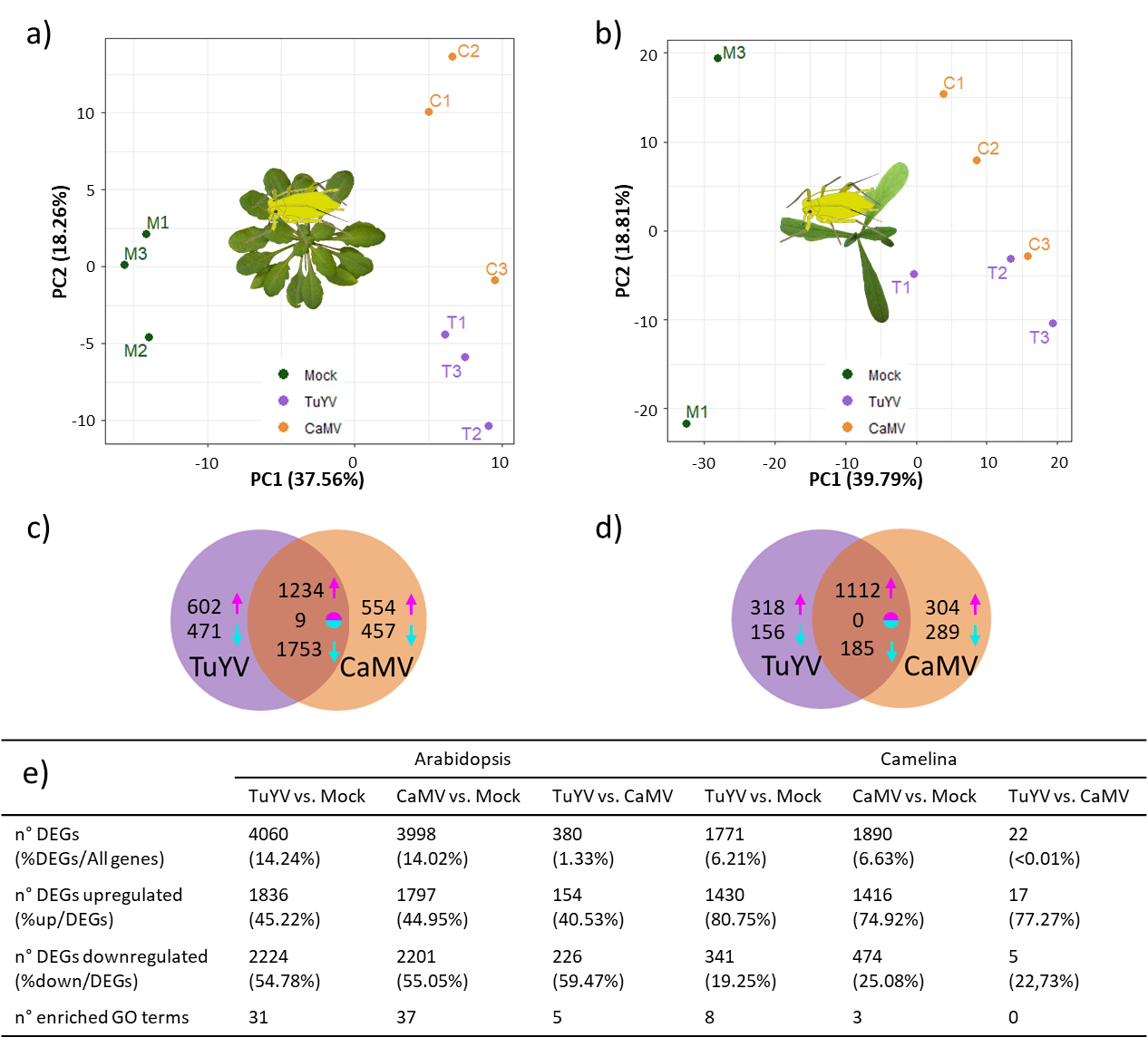 Figure 1. Analysis of the transcriptome profiles of aphids fed on mock-inoculated vs TuYV- and CaMV-infected plants. (a-b) Principal component analysis of three biological replicates for each condition of Myzus persicae feeding on (a) Arabidopsis thaliana and (b) Camelina sativa. The dots of the same color correspond to the biological replicates for each condition. The mock 2 (M2) Camelina sample was excluded from the analysis because it did not cluster with the other two replicates. (c-d) Venn diagrams presenting the number of differentially expressed genes (DEGs) in aphids fed on TuYV- and CaMV-infected Arabidopsis (c) and Camelina (d), compared to respective mock-inoculated controls. Magenta arrows: number of up-regulated genes, cyan arrows: number of down-regulated genes and two-color circles: inversely regulated genes (up-regulated genes in one virus-infected modality and down-regulated in the other virus-infected modality). e) The number of DEGs and enriched GO categories in aphids fed on TuYV and CaMV-infected plants vs mock controls as well as on TuYV- vs CaMV-infected plants.Figure 2. Gene ontology (GO) analysis of genes in Myzus persicae feeding on TuYV- and CaMV-infected Arabidopsis and Camelina. a) Myzus persicae on TuYV-infected vs mock-inoculated Arabidopsis, b) Myzus persicae on CaMV-infected vs mock-inoculated Arabidopsis, c) Myzus persicae on TuYV-infected vs mock-inoculated Camelina, and d) Myzus persicae on CaMV-infected vs mock-inoculated Camelina. The deregulated processes and the corresponding GO categories and IDs are specified in the vertical axis. For each GO category (BP: Biological Process, CC: Cellular Component, and MF: Molecular Function), the GO terms/processes are sorted according to decreasing log2 (1/p-value), also indicated by the color of each spot, to place the most significantly enriched GOs on top of the graph. The absolute number of DEGs that matched the GO term is indicated by the size of each spot, whereas the horizontal axis shows the percentage of DEGs belonging to the GO term.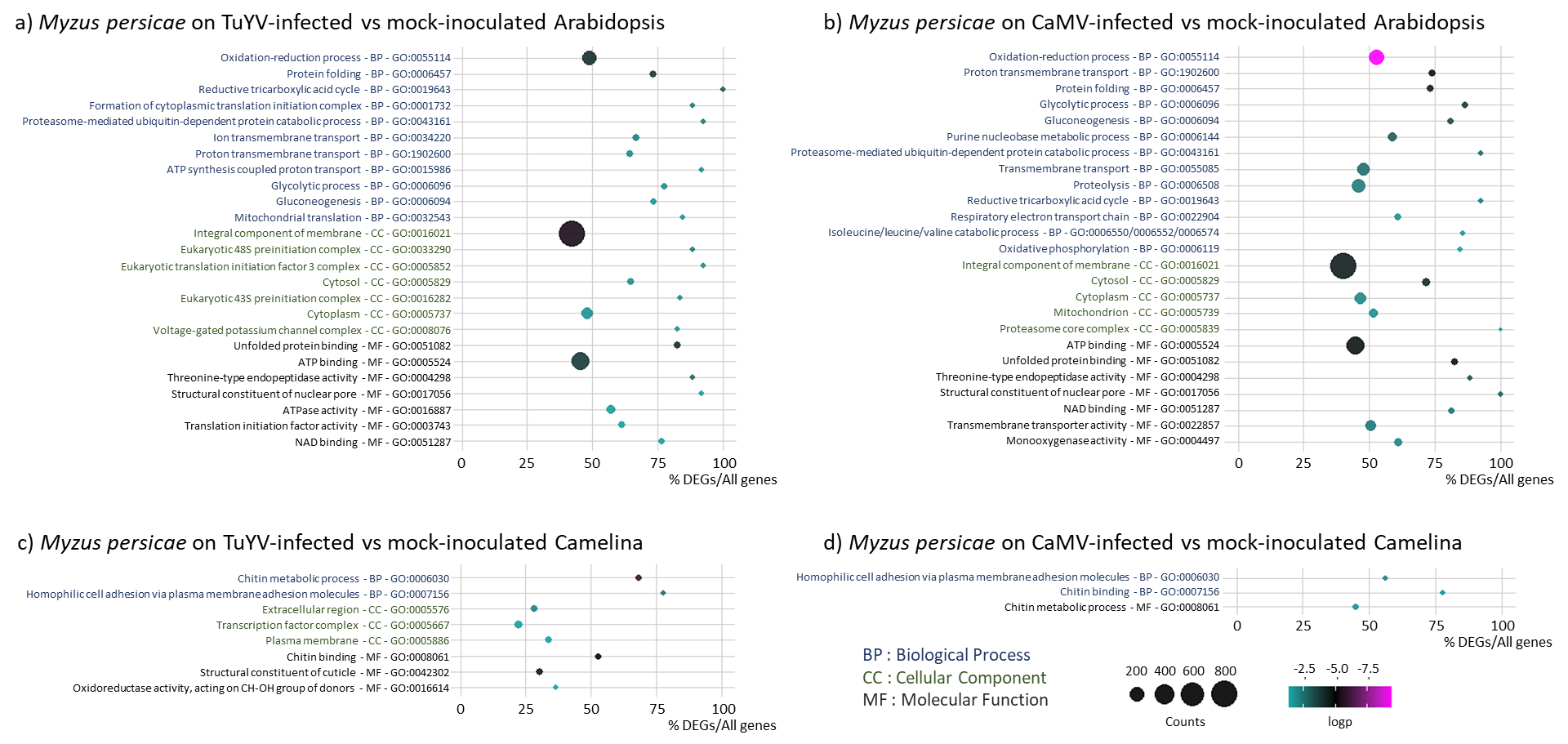 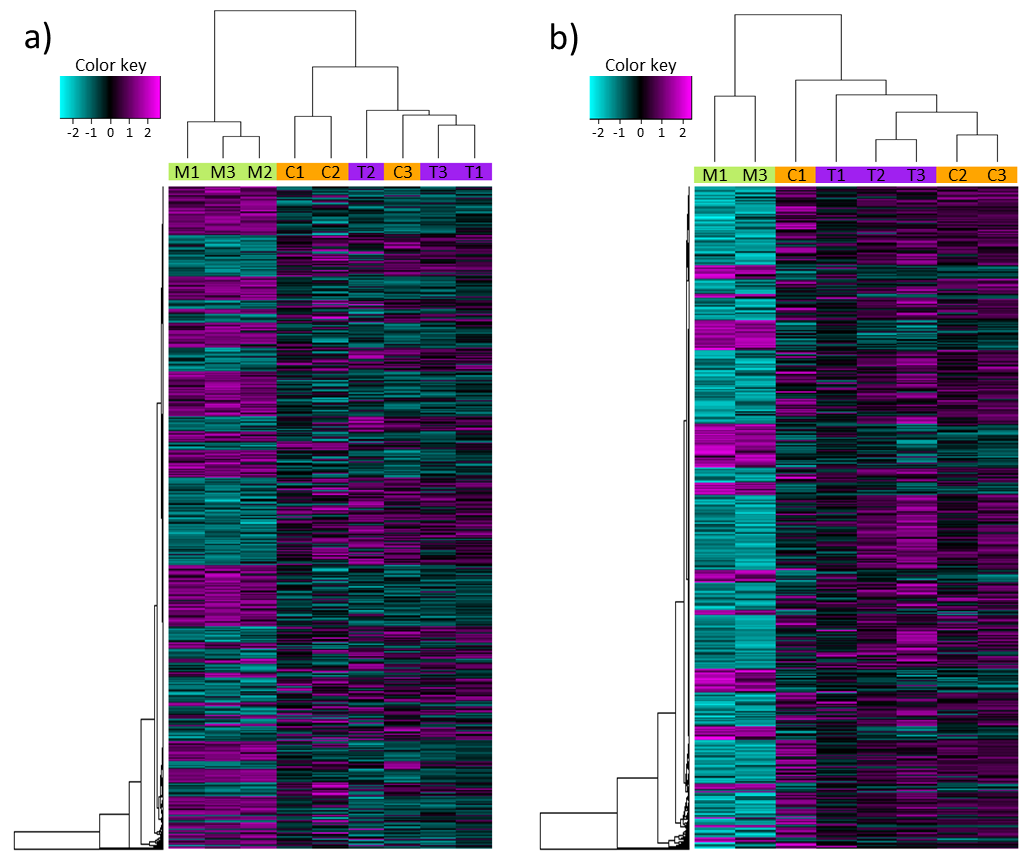 Figure 3. Hierarchical clustering of all differentially expressed genes (DEGs) in Myzus persicae feeding on CaMV- and TuYV-infected Arabidopsis thaliana (a) and Camelina sativa (b), compared to mock-inoculated control plants (Mock-inoculated [M], TuYV-infected [T] and CaMV-infected [C]) (Supplementary Dataset S1). The color key scale displays the row Z-score (normalized counts) from -2 to +2 as a gradient from cyan to magenta.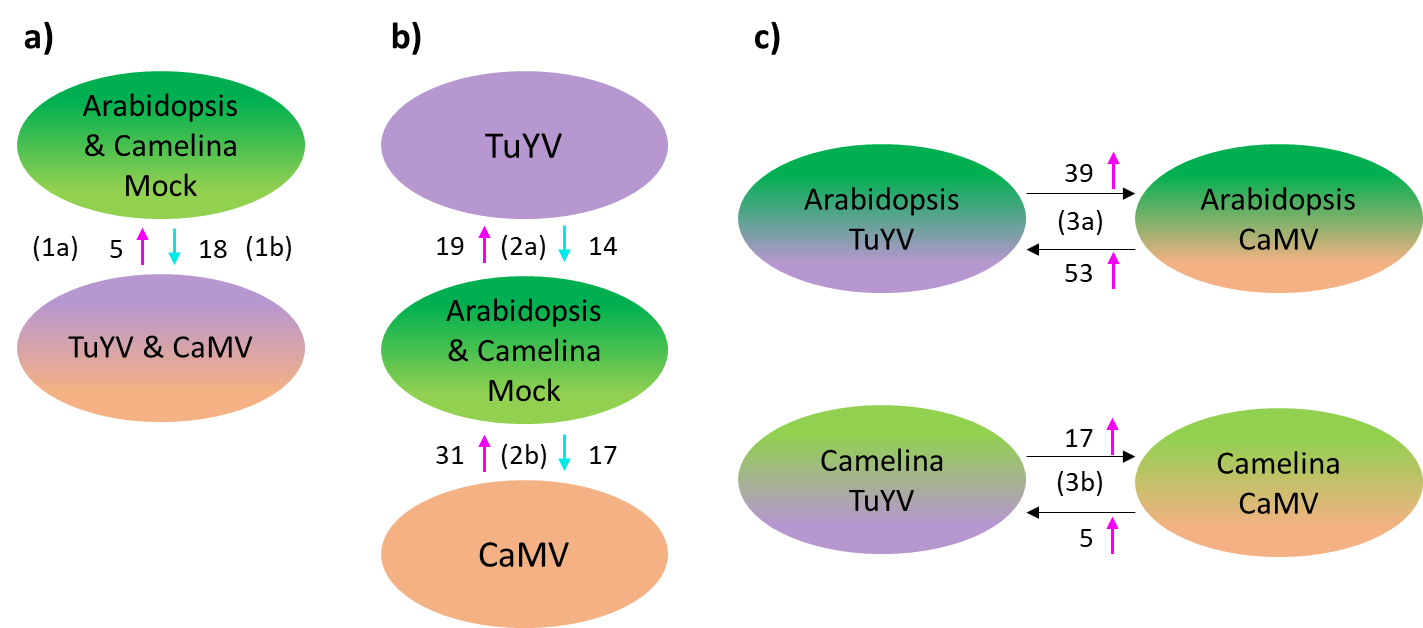 AcknowledgmentsWe thank Claire Villeroy for aphid rearing and the experimental unit of INRAE Grand Est – Colmar (UEAV) for help with plant production.FundingThis work was supported by a public grant overseen by the French National Research Agency (ANR) (reference: ROME ANR-18-CE20-0017-01). Dr. Quentin Chesnais was supported by Région Grand Est (Soutien aux jeunes chercheurs, reference: 18_GE5_013). The funding sources had no role in the study design; in the collection, analysis, and interpretation of data; in the writing of the report; and in the decision to submit the article for publication.Conflict of interest disclosureThe authors declare no conflict of interest.Author contributionsConceptualization, Q.C., V.B., M.P. and M.D.; methodology, Q.C., V.G. and M.D.; software, Q.C., A.V. and C.R.; validation, Q.C. and V.G.; formal analysis, Q.C., A.V., C.R., M.V. and M.D.; investigation, Q.C. and V.G.; Data curation, Q.C., A.V. and C.R.; Writing – Original Draft Preparation, Q.C., M.P. and M.D.; Writing – Review & Editing, Q.C., A.V., C.R., M.V., V.B., M.P. and M.D.; Visualization, Q.C.; supervision, M.P. and M.D.; project administration, M.D.; funding acquisition, M.P. and M.D.Data, script and code availabilityThe raw RNA-seq data are available under project number PRJEB54781 at the European Nucleotide Archive (https://www.ebi.ac.uk/ena/browser/view/PRJEB54781). The data used to create Figures 1 and 3 and Tables 1 through 4 are contained in the supplementary data set deposited on BioRXiv (https://doi.org/10.1101/2022.07.18.500449). The scripts used to process data are listed in the ‘Materials and methods’ section, subsection ‘Raw data processing and quality control for transcriptome profiling’.Supplementary informationThe following supplementary data are available on doi: https://doi.org/10.1101/2022.07.18.500449:Table S1. Aligned reads for transcriptome profilingTable S2. Oligonucleotides used for RT-qPCRTable S3. Complete list of deregulated aphid genes in common for aphids feeding on both CaMV and TuYV-infected Arabidopsis and Camelina.Table S4. Complete list of genes commonly deregulated in aphids feeding on CaMV-infected host plants (Arabidopsis and Camelina) (padj < 0.05 and log2FC > |0.5|).Table S5. Complete list of genes upregulated in aphids feeding on TuYV-infected vs. CaMV-infected Arabidopsis (padj < 0.05 and log2FC > |0.5|).Table S6. Complete list of genes upregulated in aphids feeding on CaMV-infected vs. TuYV-infected Arabidopsis (padj < 0.05 and log2FC > |0.5|).Table S7. Complete lists of genes upregulated in aphids feeding on CaMV-infected vs. TuYV-infected Camelina and of genes upregulated in aphids feeding on TuYV-infected vs. CaMV-infected Camelina (padj < 0.05 and log2FC > |0.5|).Figure S1. Quantitative reverse transcription PCR (RT-qPCR) validation of differentially expressed genes (DEGs) determined by Illumina RNA-seq profiling of the aphid transcriptome.Figure S. Kyoto Encyclopedia of Genes and Genomes (KEGG) pathways enrichment analysis of DEGs (log2FC > 1) in Myzus persicae in response to TuYV or CaMV infection in Arabidopsis or Camelina plants.Dataset S1. RNA-seq data used to establish the heatmap.ReferencesAfgan, E., Baker, D., van den Beek, M., Blankenberg, D., Bouvier, D., Čech, M., et al. (2016) The Galaxy platform for accessible, reproducible and collaborative biomedical analyses: 2016 update. Nucleic Acids Research, 44, W3–W10. https://doi.org/10.1093/nar/gkw343.Ahern-Djamali, S.M., Comer, A.R., Bachmann, C., Kastenmeier, A.S., Reddy, S.K., Beckerle, M.C., et al. (1998) Mutations in Drosophila Enabled and Rescue by Human Vasodilator-stimulated Phosphoprotein (VASP) Indicate Important Functional Roles for Ena/VASP Homology Domain 1 (EVH1) and EVH2 Domains. Molecular Biology of the Cell, 9, 2157–2171. https://doi.org/10.1091/mbc.9.8.2157.Alvarez, A.E., Garzo, E., Verbeek, M., Vosman, B., Dicke, M. & Tjallingii, W.F. (2007) Infection of potato plants with potato leafroll virus changes attraction and feeding behaviour of Myzus persicae. Entomologia Experimentalis et Applicata, 125, 135–144. https://doi.org/10.1111/j.1570-7458.2007.00607.x.Arakane, Y. & Muthukrishnan, S. (2010) Insect chitinase and chitinase-like proteins. Cellular and Molecular Life Sciences, 67, 201–216. https://doi.org/10.1007/s00018-009-0161-9.Ayub, M., Hermiz, M., Lange, A.B. & Orchard, I. (2020) SIFamide Influences Feeding in the Chagas Disease Vector, Rhodnius prolixus. Frontiers in Neuroscience, 14, 134. https://doi.org/10.3389/fnins.2020.00134.Bel, A.J.E. van & Will, T. (2016) Functional Evaluation of Proteins in Watery and Gel Saliva of Aphids. Frontiers in Plant Science, 7, 1840. https://doi.org/10.3389/fpls.2016.01840.Bhargava, K.S. (1951) Some Properties of Four Strains of Cucumber Mosaic Virus. Annals of Applied Biology, 38, 377–388. https://doi.org/10.1111/j.1744-7348.1951.tb07812.x.Blomquist, G.J. & Ginzel, M.D. (2021) Chemical Ecology, Biochemistry, and Molecular Biology of Insect Hydrocarbons. Annual Review of Entomology, 66, 45–60. https://doi.org/10.1146/annurev-ento-031620-071754.Bosque-Pérez, N.A. & Eigenbrode, S.D. (2011) The influence of virus-induced changes in plants on aphid vectors: insights from luteovirus pathosystems. Virus Research, 159, 201–205. https://doi.org/10.1016/j.virusres.2011.04.020.Brault, V., Tanguy, S., Reinbold, C., Le Trionnaire, G., Arneodo, J., Jaubert-Possamai, S., et al. (2010) Transcriptomic analysis of intestinal genes following acquisition of pea enation mosaic virus by the pea aphid Acyrthosiphon pisum. Journal of General Virology, 91, 802–808. https://doi.org/10.1099/vir.0.012856-0.Brierley, C.H. & Burchell, B. (1993) Human UDP-glucuronosyl transferases: chemical defence, jaundice and gene therapy. BioEssays: News and Reviews in Molecular, Cellular and Developmental Biology, 15, 749–754. https://doi.org/10.1002/bies.950151108.Caicedo, P.A., Serrato, I.M., Sim, S., Dimopoulos, G., Coatsworth, H., Lowenberger, C., et al. (2019) Immune response-related genes associated to blocking midgut dengue virus infection in Aedes aegypti strains that differ in susceptibility. Insect Science, 26, 635–648. https://doi.org/10.1111/1744-7917.12573.Campbell, G. & Tomlinson, A. (1998) The roles of the homeobox genes aristaless and Distal-less in patterning the legs and wings of Drosophila. Development (Cambridge, England), 125, 4483–4493. https://doi.org/10.1242/dev.125.22.4483.Carmo-Sousa, M., Moreno, A., Plaza, M., Garzo, E. & Fereres, A. (2016) Cucurbit aphid-borne yellows virus (CABYV) modifies the alighting, settling and probing behaviour of its vector Aphis gossypii favouring its own spread. Annals of Applied Biology, 169, 284–297. https://doi.org/10.1111/aab.12300.Cassone, B.J., Michel, A.P., Stewart, L.R., Bansal, R., Mian, M.A.R. & Redinbaugh, M.G. (2014) Reduction in Fecundity and Shifts in Cellular Processes by a Native Virus on an Invasive Insect. Genome Biology and Evolution, 6, 873–885. https://doi.org/10.1093/gbe/evu057.Champagne, D.E., Smartt, C.T., Ribeiro, J.M. & James, A.A. (1995) The salivary gland-specific apyrase of the mosquito Aedes aegypti is a member of the 5’-nucleotidase family. Proceedings of the National Academy of Sciences of the United States of America, 92, 694–698. https://doi.org/10.1073/pnas.92.3.694.Chaudhary, R., Atamian, H.S., Shen, Z., Briggs, S.P. & Kaloshian, I. (2015) Potato aphid salivary proteome: enhanced salivation using resorcinol and identification of aphid phosphoproteins. Journal of Proteome Research, 14, 1762–1778. https://doi.org/10.1021/pr501128k.Chen, C.-Y. & Mao, Y.-B. (2020) Research advances in plant–insect molecular interaction.Chesnais, Q., Caballero Vidal, G., Coquelle, R., Yvon, M., Mauck, K., Brault, V., et al. (2020) Post-acquisition effects of viruses on vector behavior are important components of manipulation strategies. Oecologia, 194, 429–440. https://doi.org/10.1007/s00442-020-04763-0.Chesnais, Q., Couty, A., Uzest, M., Brault, V. & Ameline, A. (2019) Plant infection by two different viruses induce contrasting changes of vectors fitness and behavior. Insect Science, 26, 86–96. https://doi.org/10.1111/1744-7917.12508.Chesnais, Q., Golyaev, V., Velt, A., Rustenholz, C., Brault, V., Pooggin, M., et al. (2022a) .Chesnais, Q., Sun, P. & Mauck, K.E. (2022b) Advanced infections by cucurbit yellow stunting disorder virus encourage whitefly vector colonization while discouraging non-vector aphid competitors. Journal of Pest Science, 95, 231–247. https://doi.org/10.1007/s10340-021-01394-z.Chesnais, Q., Verdier, M., Burckbuchler, M., Brault, V., Pooggin, M. & Drucker, M. (2021) Cauliflower mosaic virus protein P6-TAV plays a major role in alteration of aphid vector feeding behaviour but not performance on infected Arabidopsis. Molecular Plant Pathology, 22, 911–920. https://doi.org/10.1111/mpp.13069.Claudel, P., Chesnais, Q., Fouché, Q., Krieger, C., Halter, D., Bogaert, F., et al. (2018) The Aphid-Transmitted Turnip yellows virus Differentially Affects Volatiles Emission and Subsequent Vector Behavior in Two Brassicaceae Plants. International Journal of Molecular Sciences, 19. https://doi.org/10.3390/ijms19082316.Dáder, B., Then, C., Berthelot, E., Ducousso, M., Ng, J.C.K. & Drucker, M. (2017) Insect transmission of plant viruses: Multilayered interactions optimize viral propagation. Insect Science, 24, 929–946. https://doi.org/10.1111/1744-7917.12470.Day, M. & Irzykiewicz, H. (1954) On the Mechanism of Transmission of Non-Persistent Phytopathogenic Viruses by Aphids. Australian Journal of Biological Sciences, 7, 251. https://doi.org/10.1071/BI9540251.De Deken, X., Corvilain, B., Dumont, J.E. & Miot, F. (2014) Roles of DUOX-mediated hydrogen peroxide in metabolism, host defense, and signaling. Antioxidants & Redox Signaling, 20, 2776–2793. https://doi.org/10.1089/ars.2013.5602.DeBlasio, S.L., Wilson, J.R., Tamborindeguy, C., Johnson, R.S., Pinheiro, P.V., MacCoss, M.J., et al. (2021) Affinity Purification–Mass Spectrometry Identifies a Novel Interaction between a Polerovirus and a Conserved Innate Immunity Aphid Protein that Regulates Transmission Efficiency. Journal of Proteome Research, 20, 3365–3387. https://doi.org/10.1021/acs.jproteome.1c00313.Decrem, Y., Beaufays, J., Blasioli, V., Lahaye, K., Brossard, M., Vanhamme, L., et al. (2008) A family of putative metalloproteases in the salivary glands of the tick Ixodes ricinus. The FEBS journal, 275, 1485–1499. https://doi.org/10.1111/j.1742-4658.2008.06308.x.Deshoux, M., Monsion, B. & Uzest, M. (2018) Insect cuticular proteins and their role in transmission of phytoviruses. Current Opinion in Virology, 33, 137–143. https://doi.org/10.1016/j.coviro.2018.07.015.Dietzgen, R.G., Mann, K.S. & Johnson, K.N. (2016) Plant Virus-Insect Vector Interactions: Current and Potential Future Research Directions. Viruses, 8. https://doi.org/10.3390/v8110303.Ding, B.-Y., Shang, F., Zhang, Q., Xiong, Y., Yang, Q., Niu, J.-Z., et al. (2017) Silencing of Two Insulin Receptor Genes Disrupts Nymph-Adult Transition of Alate Brown Citrus Aphid. International Journal of Molecular Sciences, 18, E357. https://doi.org/10.3390/ijms18020357.Ding, T.-B., Li, J., Chen, E.-H., Niu, J.-Z. & Chu, D. (2019) Transcriptome Profiling of the Whitefly Bemisia tabaci MED in Response to Single Infection of Tomato yellow leaf curl virus, Tomato chlorosis virus, and Their Co-infection. Frontiers in Physiology, 10.Enders, L.S., Bickel, R.D., Brisson, J.A., Heng-Moss, T.M., Siegfried, B.D., Zera, A.J., et al. (2015) Abiotic and Biotic Stressors Causing Equivalent Mortality Induce Highly Variable Transcriptional Responses in the Soybean Aphid. G3 Genes|Genomes|Genetics, 5, 261–270. https://doi.org/10.1534/g3.114.015149.Fereres, A. & Moreno, A. (2009) Behavioural aspects influencing plant virus transmission by homopteran insects. Virus Research, 141, 158–168. https://doi.org/10.1016/j.virusres.2008.10.020.Field, M.L. & Devonshire, L.A. (1998) Evidence that the E4 and FE4 esterase genes responsible for insecticide resistance in the aphid Myzus persicae (Sulzer) are part of a gene family. Biochemical Journal, 330, 169–173. https://doi.org/10.1042/bj3300169.Gamage, S.M.K.W., Rotenberg, D., Schneweis, D.J., Tsai, C.-W. & Dietzgen, R.G. (2018) Transcriptome-wide responses of adult melon thrips (Thrips palmi) associated with capsicum chlorosis virus infection. PLOS ONE, 13, e0208538. https://doi.org/10.1371/journal.pone.0208538.Grantham, M.E., Shingleton, A.W., Dudley, E. & Brisson, J.A. (2020) Expression profiling of winged- and wingless-destined pea aphid embryos implicates insulin/insulin growth factor signaling in morph differences. Evolution & Development, 22, 257–268. https://doi.org/10.1111/ede.12326.Gray, S.M. & Banerjee, N. (1999) Mechanisms of Arthropod Transmission of Plant and Animal Viruses. Microbiology and Molecular Biology Reviews, 63, 128–148.Guo, H., Zhang, Y., Tong, J., Ge, P., Wang, Q., Zhao, Z., et al. (2020) An Aphid-Secreted Salivary Protease Activates Plant Defense in Phloem. Current biology: CB, 30, 4826-4836.e7. https://doi.org/10.1016/j.cub.2020.09.020.Gupta, A.K., Scully, E.D., Palmer, N.A., Geib, S.M., Sarath, G., Hein, G.L., et al. (2019) Wheat streak mosaic virus alters the transcriptome of its vector, wheat curl mite (Aceria tosichella Keifer), to enhance mite development and population expansion. Journal of General Virology, 100, 889–910. https://doi.org/10.1099/jgv.0.001256.Hasegawa, D.K., Chen, W., Zheng, Y., Kaur, N., Wintermantel, W.M., Simmons, A.M., et al. (2018) Comparative transcriptome analysis reveals networks of genes activated in the whitefly, Bemisia tabaci when fed on tomato plants infected with Tomato yellow leaf curl virus. Virology, 513, 52–64. https://doi.org/10.1016/j.virol.2017.10.008.Hopp, C.S. & Sinnis, P. (2015) The innate and adaptive response to mosquito saliva and Plasmodium sporozoites in the skin. Annals of the New York Academy of Sciences, 1342, 37–43. https://doi.org/10.1111/nyas.12661.Hou, X., Outhwaite, I.R., Pedi, L. & Long, S.B. (2020) Cryo-EM structure of the calcium release-activated calcium channel Orai in an open conformation. eLife, 9, e62772. https://doi.org/10.7554/eLife.62772.Huang, H.-J., Liu, C.-W., Xu, H.-J., Bao, Y.-Y. & Zhang, C.-X. (2017) Mucin-like protein, a saliva component involved in brown planthopper virulence and host adaptation. Journal of Insect Physiology, 98, 223–230. https://doi.org/10.1016/j.jinsphys.2017.01.012.Ingwell, L.L., Eigenbrode, S.D. & Bosque-Pérez, N.A. (2012) Plant viruses alter insect behavior to enhance their spread. Scientific Reports, 2, 578. https://doi.org/10.1038/srep00578.Jayasinghe, W.H., Kim, H., Nakada, Y. & Masuta, C. (2021) A plant virus satellite RNA directly accelerates wing formation in its insect vector for spread. Nature Communications, 12, 7087. https://doi.org/10.1038/s41467-021-27330-4.Johnston, N. & Martini, X. (2020) The Influence of Visual and Olfactory Cues in Host Selection for Bemisia tabaci Biotype B in the Presence or Absence of Tomato Yellow Leaf Curl Virus. Insects, 11, 115. https://doi.org/10.3390/insects11020115.Kanamori, Y., Saito, A., Hagiwara-Komoda, Y., Tanaka, D., Mitsumasu, K., Kikuta, S., et al. (2010) The trehalose transporter 1 gene sequence is conserved in insects and encodes proteins with different kinetic properties involved in trehalose import into peripheral tissues. Insect Biochemistry and Molecular Biology, 40, 30–37. https://doi.org/10.1016/j.ibmb.2009.12.006.Kanehisa, M. (1996) Toward pathway engineering: a new database of genetic and molecular pathways. Science & Technology Japan, 59, 34–38.Kaur, N., Chen, W., Fei, Z. & Wintermantel, W.M. (2019) Differences in gene expression in whitefly associated with CYSDV-infected and virus-free melon, and comparison with expression in whiteflies fed on ToCV- and TYLCV-infected tomato. BMC Genomics, 20, 654. https://doi.org/10.1186/s12864-019-5999-0.Kim, S.-H. & Lee, W.-J. (2014) Role of DUOX in gut inflammation: lessons from Drosophila model of gut-microbiota interactions. Frontiers in Cellular and Infection Microbiology, 3, 116. https://doi.org/10.3389/fcimb.2013.00116.Lemke, S.B. & Schnorrer, F. (2017) Mechanical forces during muscle development. Mechanisms of Development, 144, 92–101. https://doi.org/10.1016/j.mod.2016.11.003.Li, D., Su, D., Tong, Z., Zhang, C., Zhang, G., Zhao, H., et al. (2019) Virus-Dependent and -Independent Responses of Sitobion avenae (Homoptera: Aphididae) Feeding on Wheat Infected by Transmitted and Nontransmitted Viruses at Transcriptomic Level. Journal of Economic Entomology, 112, 2067–2076. https://doi.org/10.1093/jee/toz162.Li, D., Zhang, C., Tong, Z., Su, D., Zhang, G., Zhang, S., et al. (2020) Transcriptome response comparison between vector and non-vector aphids after feeding on virus-infected wheat plants. BMC Genomics, 21, 638. https://doi.org/10.1186/s12864-020-07057-0.Li, L., Wang, H., Hu, L., Wu, X., Zhao, B., Fan, Z., et al. (2018) Age associated decrease of sialin in salivary glands. Biotechnic & Histochemistry, 93, 505–511. https://doi.org/10.1080/10520295.2018.1463453.Li, X., Schuler, M.A. & Berenbaum, M.R. (2007) Molecular mechanisms of metabolic resistance to synthetic and natural xenobiotics. Annual Review of Entomology, 52, 231–253. https://doi.org/10.1146/annurev.ento.51.110104.151104.Li, Y., Xiang, Q., Zhang, Q., Huang, Y. & Su, Z. (2012) Overview on the recent study of antimicrobial peptides: Origins, functions, relative mechanisms and application. Peptides, 37, 207–215. https://doi.org/10.1016/j.peptides.2012.07.001.Liang, Y., Ma, K.-S., Liang, P.-Z., Yang, L.-W., Zhang, L. & Gao, X.-W. (2021) Combined Transcriptomic and Proteomic Analysis of Myzus persicae, the Green Peach Aphid, Infected with Cucumber Mosaic Virus. Insects, 12, 372. https://doi.org/10.3390/insects12050372.Markham, P.G., Pinner, M.S., Raccah, B. & Hull, R. (1987) The acquisition of a caulimovirus by different aphid species: comparison with a potyvirus. Annals of Applied Biology, 111, 571–587. https://doi.org/10.1111/j.1744-7348.1987.tb02015.x.Mathers, T.C., Chen, Y., Kaithakottil, G., Legeai, F., Mugford, S.T., Baa-Puyoulet, P., et al. (2017) Rapid transcriptional plasticity of duplicated gene clusters enables a clonally reproducing aphid to colonise diverse plant species. Genome Biology, 18, 27. https://doi.org/10.1186/s13059-016-1145-3.Mathers, T.C., Wouters, R.H.M., Mugford, S.T., Swarbreck, D., Oosterhout, C. van & Hogenhout, S.A. (2021) Chromosome-Scale Genome Assemblies of Aphids Reveal Extensively Rearranged Autosomes and Long-Term Conservation of the X Chromosome. Molecular Biology and Evolution, 38, 856–875. https://doi.org/10.1093/molbev/msaa246.Matthews, R.C. (2014) Fundamentals of Plant Virology. Saint Louis: Elsevier Science.Mauck, K., Bosque-Pérez, N.A., Eigenbrode, S.D., De Moraes, C.M. & Mescher, M.C. (2012) Transmission mechanisms shape pathogen effects on host–vector interactions: evidence from plant viruses. Functional Ecology, 26, 1162–1175. https://doi.org/10.1111/j.1365-2435.2012.02026.x.Mauck, K.E., Chesnais, Q. & Shapiro, L.R. (2018) Evolutionary Determinants of Host and Vector Manipulation by Plant Viruses. Advances in Virus Research, 101, 189–250. https://doi.org/10.1016/bs.aivir.2018.02.007.Mauck, K.E., De Moraes, C.M. & Mescher, M.C. (2014) Biochemical and physiological mechanisms underlying effects of Cucumber mosaic virus on host-plant traits that mediate transmission by aphid vectors. Plant, Cell & Environment, 37, 1427–1439. https://doi.org/10.1111/pce.12249.Mauck, K.E., De Moraes, C.M. & Mescher, M.C. (2010) Deceptive chemical signals induced by a plant virus attract insect vectors to inferior hosts. Proceedings of the National Academy of Sciences of the United States of America, 107, 3600–3605. https://doi.org/10.1073/pnas.0907191107.Mauck, K.E., Kenney, J. & Chesnais, Q. (2019) Progress and challenges in identifying molecular mechanisms underlying host and vector manipulation by plant viruses. Current Opinion in Insect Science, 33, 7–18. https://doi.org/10.1016/j.cois.2019.01.001.Mayoral, J.G., Nouzova, M., Navare, A. & Noriega, F.G. (2009) NADP+-dependent farnesol dehydrogenase, a corpora allata enzyme involved in juvenile hormone synthesis. Proceedings of the National Academy of Sciences of the United States of America, 106, 21091–21096. https://doi.org/10.1073/pnas.0909938106.Nam, H.-J., Jang, I.-H., You, H., Lee, K.-A. & Lee, W.-J. (2012) Genetic evidence of a redox-dependent systemic wound response via Hayan protease-phenoloxidase system in Drosophila. The EMBO journal, 31, 1253–1265. https://doi.org/10.1038/emboj.2011.476.Ng, A. & Xavier, R.J. (2011) Leucine-rich repeat (LRR) proteins: Integrators of pattern recognition and signaling in immunity. Autophagy, 7, 1082–1084. https://doi.org/10.4161/auto.7.9.16464.Patton, M.F., Hansen, A.K. & Casteel, C.L. (2021) Potato leafroll virus reduces Buchnera aphidocola titer and alters vector transcriptome responses. Scientific Reports, 11, 23931. https://doi.org/10.1038/s41598-021-02673-6.Pham, M., Underwood, J. & Oliva Chávez, A.S. (2021) Changing the Recipe: Pathogen Directed Changes in Tick Saliva Components. International Journal of Environmental Research and Public Health, 18, 1806. https://doi.org/10.3390/ijerph18041806.Pinheiro, P.V., Ghanim, M., Alexander, M., Rebelo, A.R., Santos, R.S., Orsburn, B.C., et al. (2017) Host Plants Indirectly Influence Plant Virus Transmission by Altering Gut Cysteine Protease Activity of Aphid Vectors. Molecular & Cellular Proteomics, 16, S230–S243. https://doi.org/10.1074/mcp.M116.063495.Qin, F., Liu, W., Wu, N., Zhang, L., Zhang, Z., Zhou, X., et al. (2018) Invasion of midgut epithelial cells by a persistently transmitted virus is mediated by sugar transporter 6 in its insect vector. PLOS Pathogens, 14, e1007201. https://doi.org/10.1371/journal.ppat.1007201.Rispe, C., Kutsukake, M., Doublet, V., Hudaverdian, S., Legeai, F., Simon, J.-C., et al. (2008) Large Gene Family Expansion and Variable Selective Pressures for Cathepsin B in Aphids. Molecular Biology and Evolution, 25, 5–17. https://doi.org/10.1093/molbev/msm222.Rodriguez, P.A. & Bos, J.I.B. (2013) Toward understanding the role of aphid effectors in plant infestation. Molecular plant-microbe interactions: MPMI, 26, 25–30. https://doi.org/10.1094/MPMI-05-12-0119-FI.Roux, S.J. & Steinebrunner, I. (2007) Extracellular ATP: an unexpected role as a signaler in plants. Trends in Plant Science, 12, 522–527. https://doi.org/10.1016/j.tplants.2007.09.003.Shang, F., Niu, J., Ding, B.-Y., Zhang, W., Wei, D.-D., Wei, D., et al. (2020) The miR-9b microRNA mediates dimorphism and development of wing in aphids. Proceedings of the National Academy of Sciences of the United States of America, 117, 8404–8409. https://doi.org/10.1073/pnas.1919204117.Shangguan, X., Zhang, J., Liu, B., Zhao, Y., Wang, H., Wang, Z., et al. (2018) A Mucin-Like Protein of Planthopper Is Required for Feeding and Induces Immunity Response in Plants. Plant Physiology, 176, 552–565. https://doi.org/10.1104/pp.17.00755.Stafford-Banks, C.A., Rotenberg, D., Johnson, B.R., Whitfield, A.E. & Ullman, D.E. (2014) Analysis of the salivary gland transcriptome of Frankliniella occidentalis. PloS One, 9, e94447. https://doi.org/10.1371/journal.pone.0094447.Sterchi, E.E., Stöcker, W. & Bond, J.S. (2008) Meprins, membrane-bound and secreted astacin metalloproteinases. Molecular Aspects of Medicine, 29, 309–328. https://doi.org/10.1016/j.mam.2008.08.002.Su, Y.-L., Li, J.-M., Li, M., Luan, J.-B., Ye, X.-D., Wang, X.-W., et al. (2012) Transcriptomic analysis of the salivary glands of an invasive whitefly. PloS One, 7, e39303. https://doi.org/10.1371/journal.pone.0039303.Sylvester, E.S. (1956) Beet yellows virus by the green peach aphid. J. Econ. Entomol., 49, 789–800.Tjallingii, W.F. & Hogen Esch, T. (1993) Fine structure of aphid stylet routes in plant tissues in correlation with EPG signals. Physiol. Entomol., 18, 317–328. https://doi.org/10.1111/j.1365-3032.1993.tb00604.x.Turner, M.D. (2016) Hyposalivation and Xerostomia: Etiology, Complications, and Medical Management. Dental Clinics of North America, 60, 435–443. https://doi.org/10.1016/j.cden.2015.11.003.Vries, H.I. de, Uyetake, L., Lemstra, W., Brunsting, J.F., Su, T.T., Kampinga, H.H., et al. (2005) Grp/DChk1 is required for G2-M checkpoint activation in Drosophila S2 cells, whereas Dmnk/DChk2 is dispensable. Journal of Cell Science, 118, 1833–1842. https://doi.org/10.1242/jcs.02309.Wang, H., Wu, K., Liu, Y., Wu, Y. & Wang, X. (2015) Integrative proteomics to understand the transmission mechanism of Barley yellow dwarf virus-GPV by its insect vector Rhopalosiphum padi. Scientific Reports, 5, 10971. https://doi.org/10.1038/srep10971.Wang, W., Luo, L., Lu, H., Chen, S., Kang, L. & Cui, F. (2015) Angiotensin-converting enzymes modulate aphid–plant interactions. Scientific Reports, 5, 8885. https://doi.org/10.1038/srep08885.Wang, X.-W., Li, P. & Liu, S.-S. (2017) Whitefly interactions with plants. Current Opinion in Insect Science, 19, 70–75. https://doi.org/10.1016/j.cois.2017.02.001.Wang, X.-X., Zhang, Y., Zhang, Z.-F., Tian, H.-G. & Liu, T.-X. (2016) Deciphering the Function of Octopaminergic Signaling on Wing Polyphenism of the Pea Aphid Acyrthosiphon pisum. Frontiers in Physiology, 7.Weihe, U., Dorfman, R., Wernet, M.F., Cohen, S.M. & Milán, M. (2004) Proximodistal subdivision of Drosophila legs and wings: the elbow-no ocelli gene complex. Development, 131, 767–774. https://doi.org/10.1242/dev.00979.Will, T., Kornemann, S.R., Furch, A.C.U., Tjallingii, W.F. & Bel, A.J.E. van (2009) Aphid watery saliva counteracts sieve-tube occlusion: a universal phenomenon? The Journal of experimental biology, 212, 3305–3312. https://doi.org/10.1242/jeb.028514.Will, T., Steckbauer, K., Hardt, M. & Bel, A.J.E. van (2012) Aphid Gel Saliva: Sheath Structure, Protein Composition and Secretory Dependence on Stylet-Tip Milieu. PLoS ONE, 7, e46903. https://doi.org/10.1371/journal.pone.0046903.Will, T. & Vilcinskas, A. (2015) The structural sheath protein of aphids is required for phloem feeding. Insect Biochemistry and Molecular Biology, 57, 34–40. https://doi.org/10.1016/j.ibmb.2014.12.005.Xu, J., Willman, M., Todd, J., Kim, K.-H., Redinbaugh, M.G. & Stewart, L.R. (2021) Transcriptome of the Maize Leafhopper (Dalbulus maidis) and Its Transcriptional Response to Maize Rayado Fino Virus (MRFV), Which It Transmits in a Persistent, Propagative Manner. Microbiology Spectrum. https://doi.org/10.1128/Spectrum.00612-21.Young, M.D., Wakefield, M.J., Smyth, G.K. & Oshlack, A. (2010) Gene ontology analysis for RNA-seq: accounting for selection bias. Genome Biology, 11, R14. https://doi.org/10.1186/gb-2010-11-2-r14.Zhang, C.-X., Brisson, J.A. & Xu, H.-J. (2019) Molecular Mechanisms of Wing Polymorphism in Insects. Annual Review of Entomology, 64, 297–314. https://doi.org/10.1146/annurev-ento-011118-112448.TuYVTuYVTuYVTuYVCaMVCaMVCaMVCaMVFunctional categoryPotential effects on aphidsReference(s)NameGene description annotationTop hit TaxonArabidopsis thalianaArabidopsis thalianaCamelina sativaCamelina sativaArabidopsis thalianaArabidopsis thalianaCamelina sativaCamelina sativaFunctional categoryPotential effects on aphidsReference(s)NameGene description annotationTop hit Taxonlog2FCpadjlog2FCpadjlog2FCpadjlog2FCpadjStructural muscle proteinsLocomotion behavior(Lemke and Schnorrer, 2017)g22946Titin isoform X1Acyrthosiphon pisum0,834,18E-240,791,44E-061,072,56E-052,861,98E-44Structural muscle proteinsLocomotion behavior(Lemke and Schnorrer, 2017)g22969Titin-like, partialMyzus persicae0,681,02E-022,493,39E-331,007,99E-350,808,59E-07Cell function - Development (neurons)Aphid development and behavior(Ahern-Djamali et al., 1998)g6068Vasodilator-stimulated phosphoprotein-likeSipha flava0,581,94E-031,184,38E-040,753,85E-050,832,47E-02Innate immunityUnknown(Ng & Xavier, 2011)g27731MATH and LRR domain-containing protein PFE0570w-likeSipha flava1,162,83E-051,111,44E-041,247,66E-061,053,71E-04Salivary proteinAphid feeding behavior and survival(Wang et al., 2015)g22588Angiotensin-converting enzyme-likeMyzus persicae0,662,78E-110,721,82E-020,712,81E-130,974,57E-04Development (Hormones)Aphid wing development(Mayoral et al., 2009)g24472Farnesol dehydrogenase-likeMyzus persicae-0,832,02E-05-0,794,61E-05-1,362,58E-13-0,866,90E-06Potential saliva effectorAphids feeding behavior / Hydrolysis of toxic proteins(Mathers et al., 2017; Rispe et al., 2008; Guo et al., 2020)g24532Cathepsin B-like cysteine proteinase 3Myzus persicae-0,715,45E-06-0,512,19E-04padj > 0.05 or log2FC < |0.5|padj > 0.05 or log2FC < |0.5|padj > 0.05 or log2FC < |0.5|padj > 0.05 or log2FC < |0.5|Potential saliva effectorAphids feeding behavior / Hydrolysis of toxic proteins(Mathers et al., 2017; Rispe et al., 2008; Guo et al., 2020)g8486Cathepsin B-likeMyzus persicaepadj > 0.05 or log2FC < |0.5|padj > 0.05 or log2FC < |0.5|padj > 0.05 or log2FC < |0.5|padj > 0.05 or log2FC < |0.5|-0,521,23E-11-0,502,22E-02Immune response and Detoxification (plant defense)Aphid physiological response to plant defense(Field and Devonshire, 1998) (Brierley and Burchell, 1993)g22540Esterase FE4-likeMyzus persicae-0,936,09E-28-0,509,43E-03padj > 0.05 or log2FC < |0.5|padj > 0.05 or log2FC < |0.5|padj > 0.05 or log2FC < |0.5|padj > 0.05 or log2FC < |0.5|Immune response and Detoxification (plant defense)Aphid physiological response to plant defense(Field and Devonshire, 1998) (Brierley and Burchell, 1993)g19915Esterase FE4-likeMyzus persicaepadj > 0.05 or log2FC < |0.5|padj > 0.05 or log2FC < |0.5|padj > 0.05 or log2FC < |0.5|padj > 0.05 or log2FC < |0.5|-0,742,66E-07-1,031,25E-06Immune response and Detoxification (plant defense)Aphid physiological response to plant defense(Field and Devonshire, 1998) (Brierley and Burchell, 1993)g26167UDP-glucuronosyl transferase 344L3Myzus persicae-0,992,04E-04-0,877,63E-05-1,261,62E-06-0,784,11E-04Immune response and Detoxification (plant defense)Aphid physiological response to plant defense(Field and Devonshire, 1998) (Brierley and Burchell, 1993)g18945UDP-glucuronosyl transferase 344E7Myzus persicae-1,278,21E-03-0,866,63E-03-1,231,16E-02-1,231,59E-05Immune response and Detoxification (plant defense)Aphid physiological response to plant defense(Field and Devonshire, 1998) (Brierley and Burchell, 1993)g26165UDP-glucuronosyl transferase 344L3Myzus persicae-1,201,34E-05-0,638,28E-03padj > 0.05 or log2FC < |0.5|padj > 0.05 or log2FC < |0.5|padj > 0.05 or log2FC < |0.5|padj > 0.05 or log2FC < |0.5|Immune response and Detoxification (plant defense)Aphid physiological response to plant defense(Field and Devonshire, 1998) (Brierley and Burchell, 1993)g26170UDP-glucuronosyltransferase 2B2-likeMyzus persicaepadj > 0.05 or log2FC < |0.5|padj > 0.05 or log2FC < |0.5|padj > 0.05 or log2FC < |0.5|padj > 0.05 or log2FC < |0.5|-1,218,40E-11-0,611,68E-02Immune response and Detoxification (plant defense)Aphid physiological response to plant defense(Field and Devonshire, 1998) (Brierley and Burchell, 1993)g12372Glutathione S-transferase-likeMyzus persicae-0,531,33E-08-0,571,50E-02-0,784,04E-18-0,672,67E-03Immune response and Detoxification (plant defense)Aphid physiological response to plant defense(Field and Devonshire, 1998) (Brierley and Burchell, 1993)g24191Glutathione S-transferase-likeMyzus persicaepadj > 0.05 or log2FC < |0.5|padj > 0.05 or log2FC < |0.5|padj > 0.05 or log2FC < |0.5|padj > 0.05 or log2FC < |0.5|-0,812,48E-05-0,846,97E-04Immune response and Detoxification (plant defense)Aphid physiological response to plant defense(Field and Devonshire, 1998) (Brierley and Burchell, 1993)g19821Probable cytochrome P450 6a13 isoform X1Myzus persicae-2,562,55E-03-1,341,15E-08padj > 0.05 or log2FC < |0.5|padj > 0.05 or log2FC < |0.5|padj > 0.05 or log2FC < |0.5|padj > 0.05 or log2FC < |0.5|Immune response and Detoxification (plant defense)Aphid physiological response to plant defense(Field and Devonshire, 1998) (Brierley and Burchell, 1993)g18042Probable cytochrome P450 6a13Myzus persicaepadj > 0.05 or log2FC < |0.5|padj > 0.05 or log2FC < |0.5|padj > 0.05 or log2FC < |0.5|padj > 0.05 or log2FC < |0.5|-0,601,37E-02-0,821,20E-03Protein of salivary gland cellsAphid feeding behavior(Li et al., 2018)g26345Sialin-likeAphis craccivora-0,853,11E-04-0,514,71E-02-0,533,35E-02-0,572,05E-02Stress Response (DNA damages and genotoxic stresses)Aphid physiological repsonse to plant defense(de Vries et al., 2005)g21951CHK domain-containing proteinAphis craccivora-0,602,14E-16-0,506,28E-04padj > 0.05 or log2FC < |0.5|padj > 0.05 or log2FC < |0.5|padj > 0.05 or log2FC < |0.5|padj > 0.05 or log2FC < |0.5|Stress Response (DNA damages and genotoxic stresses)Aphid physiological repsonse to plant defense(de Vries et al., 2005)g21958CHK domain-containing proteinAphis craccivora-0,694,55E-12-0,554,96E-03-0,923,54E-21-0,591,72E-03Stress Response (DNA damages and genotoxic stresses)Aphid physiological repsonse to plant defense(de Vries et al., 2005)g21950CHK domain-containing proteinAphis craccivora-1,461,83E-08-0,572,70E-04-1,606,26E-10-0,711,80E-06Transport of trehaloseUnknown - Aphid physiology(Kanamori et al., 2010)g14418Facilitated trehalose transporter Tret1-likeMyzus persicae-0,931,54E-04-0,743,50E-04-1,405,46E-09-1,134,81E-09Functional categoryPotential effects on aphidsReference(s)NameGene description annotationTop hit TaxonArabidopsis thalianaArabidopsis thalianaCamelina sativaCamelina sativaFunctional categoryPotential effects on aphidsReference(s)NameGene description annotationTop hit Taxonlog2FCpadjlog2FCpadjSaliva proteinAphid feeding behavior(Will et al., 2012)g26473Putative sheath protein, partialSitobion avenae0,521,76E-110,699,93E-03Insect neuropeptideAphid behavior (sleep, sexual and feeding)(Ayub et al., 2020)g15241Neuropeptide SIFamide receptor-likeMyzus persicae0,575,75E-031,224,50E-03Membrane-associated transporterAphid development (wing)(Shang et al., 2020; Jayasinghe et al., 2021)g16568ATP-binding cassette sub-family G member 4-likeMyzus persicae0,522,15E-150,822,76E-07Transcription factorAphid development (wing)(Grantham et al., 2020)g24925Forkhead box protein OMyzus persicae0,509,81E-041,113,62E-06Functional categoryPotential effects on aphidsReference(s)NameGene description annotationTop hit TaxonArabidopsis thalianaArabidopsis thalianaCamelina sativaCamelina sativaFunctional categoryPotential effects on aphidsReference(s)NameGene description annotationTop hit Taxonlog2FCpadjlog2FCpadjDevelopment (multiple pathways)Aphid behavior and developmentg19210Glucose dehydrogenase [FAD, quinone]-like isoform X1Myzus persicae0,876,77E-101,207,11E-04Development (multiple pathways)Aphid behavior and developmentg19209Glucose dehydrogenase [FAD, quinone]-likeMyzus persicae0,516,21E-030,988,07E-04Structural proteinAphid development - Virus interaction(Deshoux et al., 2018)g21498RR-2 cuticle protein 3, partialMyzus persicae1,031,21E-100,859,89E-04Saliva proteinAphid feeding behavior(Huang et al., 2017; Shangguan et al., 2018)g27683Mucin-2-likeMyzus persicae1,019,40E-421,549,71E-06Metalloproteases - Secreted proteinAphid feeding behavior - Digestion(Sterchi et al., 2008)g7709Astacin-likeMyzus persicae1,131,26E-090,931,69E-02Saliva protein - Lipase activityAphid feeding behavior(Chaudhary et al., 2015)g16515Pancreatic lipase-related protein 2-likeMyzus persicae-0,718,11E-14-0,508,80E-03Saliva proteinAphid feeding behavior(Enders et al., 2015; Champagne et al., 1995)g22531Protein 5NUC isoform X1Acyrthosiphon pisum-0,624,17E-02-0,706,29E-04Carbohydrate metabolismAphid metabolism(Qin et al., 2018)g20667Sugar transporter SWEET1-like Myzus persicae-0,531,87E-08-0,541,18E-02a)Functional categoryPotential effects on aphidsReference(s)NameGene description annotationTop hit TaxonCountsCountsCountslog2FCpadja)Functional categoryPotential effects on aphidsReference(s)NameGene description annotationTop hit TaxonMockTuYVCaMVlog2FCpadjChitin degradation/reconstructionAphid survival, molting or development(Arakane and Muthukrishnan, 2010)g5369Chitinase-like protein 4Myzus persicae5677371,063,78E-02Chitin degradation/reconstructionAphid survival, molting or developmentg10419Chitinase-like protein PB1E7.04cRhopalosiphum maidis2703542200,681,49E-02Insulin-like insect hormoneDevelopment (wing)(Ding et al., 2017)g7214Bombyxin C-2-likeMyzus persicae2742741740,652,25E-02Developmental protein (embryo, tracheal)Development (wing)(Weihe et al., 2004)g24564Zinc finger protein Elbow-likeMyzus persicae95413058800,574,52E-03Hormone / NeurotransmitterDevelopment (wing)(Wang et al. 2016)g15146Octopamine receptor OambMyzus persicae64117501,218,65E-03Transcription factorDevelopment (wing)(Campbell and Tomlinson, 1998)g5303Homeotic protein distal-less-likeMyzus persicae2794162670,632,79E-03Immune response and Detoxification (plant defense)Aphid physiological response to plant defense(Field and Devonshire, 1998) (Brierley and Burchell, 1993)g21619UDP-glucuronosyl transferase 344D9Myzus persicae119150481,654,00E-03Immune response and Detoxification (plant defense)Aphid physiological response to plant defense(Field and Devonshire, 1998) (Brierley and Burchell, 1993)g26170UDP-glucuronosyltransferase 2B2-likeMyzus persicae6090434826410,722,50E-03Immune response and Detoxification (plant defense)Aphid physiological response to plant defense(Field and Devonshire, 1998) (Brierley and Burchell, 1993)g23179UDP-glucuronosyltransferase 2C1-like isoform X1Myzus persicae6103742280,722,48E-02Immune response and Detoxification (plant defense)Aphid physiological response to plant defense(Field and Devonshire, 1998) (Brierley and Burchell, 1993)g21618UDP-glucuronosyltransferase 2B9-like isoform X9Myzus persicae11094953350,563,10E-02b)Functional categoryPotential effects on aphidsReference(s)NameGene description annotationTop hit TaxonCountsCountsCountslog2FCpadjb)Functional categoryPotential effects on aphidsReference(s)NameGene description annotationTop hit TaxonMockCaMVTuYVlog2FCpadjStructural proteinAphid development - Virus interaction(Deshoux et al., 2018)g21495Cuticle protein 7-likeMyzus persicae125152601,348,60E-05Structural proteinAphid development - Virus interaction(Deshoux et al., 2018)g27579Cuticular protein-like precursorAcyrthosiphon pisum2106466321531,122,34E-06Structural proteinAphid development - Virus interaction(Deshoux et al., 2018)g21493Cuticle protein-likeMyzus persicae2075279415580,841,33E-10Structural proteinAphid development - Virus interaction(Deshoux et al., 2018)g21498RR2 cuticle protein 3, partialMyzus persicae4063828952290,677,25E-04Cuticle synthesisAphid development - Virus interaction(Blomquist and Ginzel, 2021)g11235Fatty acyl-CoA reductase wat-like isoform X1Myzus persicae892401300,892,94E-04MembraneImmune system(Patton et al., 2021a)g10551Histidine-rich glycoprotein-likeMyzus persicae2176313220600,611,28E-13Melanization immune responseImmune system(Nam et al., 2012)g21180Serine protease HayanAcyrthosiphon pisum3376637443560,551,60E-12Antimicrobial peptideImmune system(Li et al., 2012)g27576Repetitive proline-rich cell wall protein 2-likeMyzus persicae3286410916151,354,58E-09Antimicrobial peptideImmune system(Li et al., 2012)g27577Repetitive proline-rich cell wall protein 2-likeMyzus persicae74501073664670,731,74E-11Transcription factorImmune system(DeBlasio et al., 2021)g25790Nuclear transcription factor Y subunit beta-likeMyzus persicae103021433090220,671,16E-03Saliva proteinAphid feeding behavior(Will et al., 2009)g15329Regucalcin-like isoform X1Myzus persicae38041085954950,989,82E-05Saliva proteinAphid feeding behavior(Roux and Steinebrunner, 2007)g12364Soluble calcium-activated nucleotidase 1-like isoform X2Myzus persicae9335535429710,851,32E-02Functional categoryPotential effects on aphidsReference(s)NameGene description annotationTop hit TaxonCountsCountsCountslog2FCpadjFunctional categoryPotential effects on aphidsReference(s)NameGene description annotationTop hit TaxonMockTuYVCaMVlog2FCpadjChitin-based cuticle developmentAphid developmentg7216Glycine-rich cell wall structural protein-likeMyzus persicae3672486130990,651,74E-02Control of ROS and signalingImmune system / Defense(De Deken et al., 2014)g9870Dual oxidase maturation factor 1Myzus persicae1699221514480,612,88E-03Regulates calcium entryImmune system / Defense(Hou et al., 2020)g18794Calcium release-activated calcium channel protein 1-like isoform X1Myzus persicae1714225416950,413,13E-02Hydrolase / Amino acid metabolismAphid metabolismg24259Protein THEM6-like (Thioesterase-like superfamily)Myzus persicae106012057790,631,30E-02